Областное государственное казенное  общеобразовательное  учреждение   «Ивановская   коррекционная     школа    № 1»__________________________________________________________________Адрес: . Иваново,   ул. 4-я  Первомайская, д. 5/1, тел./факс 38-54-46 ivkorrschol1@mail.ru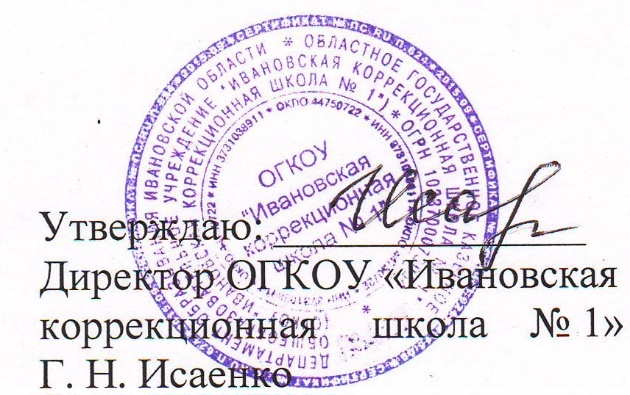                                                                                                               Приказ № 89-ОД  от   01.09.2022 г.Воспитательная программа школы СодержаниеПояснительная записка	3Раздел I. Ценностно-целевые основы и планируемые результаты воспитания	51.2. Цель и задачи воспитания	51.3. Методологические основы и принципы построения Программы	61.3.1. Уклад школы	71.3.2. Воспитывающая среда школы	81.3.3. Воспитывающие общности (сообщества) в школе	81.3.4. Социокультурный контекст	91.4. Требования к планируемым результатам воспитания	91.4.1. Целевые ориентиры результатов воспитания на уровне начального общего образования	91.4.2. Целевые ориентиры результатов воспитания на уровне основного общего образования 	111.4.3. Целевые ориентиры результатов воспитания на уровне среднего общего образования 	15Раздел II. Содержание, виды и формы воспитательной деятельности	192.1. Основные направления воспитания обучающихся	192.2. Содержание, виды и формы воспитательной деятельности	202.2.1. Основные школьные дела	202.2.2. Классное руководство	212.2.3. Внеурочная деятельность	232.2.4. Школьный урок 	262.2.5. Соуправление	272.2.6. Экскурсии, походы……………………………………………………………    …    292.2.7. Профориентация (в основной и старшей школе)	292.2.8. Предметно-пространственная среда	302.2.9. Работа с родителями	312.2.10. Профилактика и безопасность	322.2.11. Социальное партнерство	33Раздел III. Организация воспитательной деятельности	343.1. Общие требования к условиям реализации Программы	343.2. Особенности организации воспитательной деятельности	343.3. Анализ воспитательного процесса и результатов воспитания	393.4. Кадровое обеспечение воспитательного процесса	413.5. Нормативно-методическое  обеспечение	413.6. Требования к условиям, обеспечивающим достижение планируемых личностных результатов в работе с особыми категориями детей	423.7. Система поощрения социальной успешности и проявлений активной жизненной позиции обучающихся	43Приложение. Календарный план воспитательной работы	46Пояснительная запискаРабочая программа воспитания предусматривает обеспечение процесса разработки рабочей программы воспитания на основе Федерального закона 
от 29 декабря 2012 г. № 273-ФЗ «Об образовании в Российской Федерации», с учетом Стратегии развития воспитания в Российской Федерации  на период до 2025 года и Плана мероприятий по ее реализации в 2021–2025 годах, федеральных государственных образовательных стандартов начального общего, основного общего и среднего общего образования (далее – ФГОС). Программа является методическим документом, определяющим комплекс основных характеристик воспитательной работы, осуществляемой в школе, разрабатывается с учетом государственной политики в области образования и воспитания.Программа основывается на единстве и преемственности образовательного процесса на уровне общего и среднего профессионального образования, соотносится с примерными рабочими программами воспитания для образовательных организаций, реализующих образовательные программы дошкольного образования и среднего профессионального образования.Программа предназначена для планирования и организации системной воспитательной деятельности с целью достижения обучающимися личностных результатов образования, определенных ФГОС; разрабатывается и утверждается с участием коллегиальных органов управления школой (в том числе советов обучающихся), советов родителей; реализуется в единстве урочной и внеурочной деятельности, осуществляемой совместно с семьей и другими участниками образовательных отношений, социальными институтами воспитания; предусматривает приобщение обучающихся 
к российским традиционным духовным ценностям, включая культурные ценности своей этнической группы, правилам и нормам поведения в российском обществе. Ценности Родины и природы лежат в основе патриотического направления воспитания.Ценности человека, дружбы, семьи, сотрудничества лежат в основе духовно-нравственного и социального направлений воспитания.Ценность знания лежит в основе познавательного направления воспитания.Ценность здоровья лежит в основе направления физического воспитания.Ценность труда лежит в основе трудового направления воспитания.Ценности культуры и красоты лежат в основе эстетического направления воспитания.Программа включает три раздела: целевой; содержательный; организационный.Приложение: примерный календарный план воспитательной работы. Раздел I. Ценностно-целевые основы и планируемые результаты воспитанияУчастниками образовательных отношений в части воспитании являются педагогические и другие работники школы, обучающиеся, их родители (законные представители), представители иных организаций в соответствии с законодательством Российской Федерации, локальными актами школы. Родители (законные представители) несовершеннолетних обучающихся имеют преимущественное право на воспитание своих детей перед всеми другими лицами.Нормативные ценностно-целевые основы воспитания обучающихся в школе определяются содержанием российских гражданских (базовых, общенациональных) норм и ценностей, основные из которых закреплены в Конституции Российской Федерации. С учетом мировоззренческого, этнического, религиозного многообразия российского общества ценностно-целевые основы воспитания обучающихся включают духовно-нравственные ценности культуры народов России, традиционных религий народов России в качестве вариативного компонента содержания воспитания, реализуемого на добровольной основе, в соответствии с мировоззренческими и культурными особенностями 
и потребностями родителей (законных представителей) несовершеннолетних обучающихся. Воспитательная деятельность в школе реализуется в соответствии с приоритетами государственной политики в сфере воспитания, зафиксированными в Стратегии развития воспитания в Российской Федерации на период до 2025 года. Приоритетной задачей Российской Федерации в сфере воспитания детей является развитие высоконравственной личности, разделяющей российские традиционные духовные ценности, обладающей актуальными знаниями и умениями, способной реализовать свой потенциал в условиях современного общества, готовой к мирному созиданию и защите Родины.1.2. Цель и задачи воспитанияСовременный российский общенациональный воспитательный идеал – высоконравственный, творческий, компетентный гражданин России, принимающий судьбу Отечества как свою личную, осознающий ответственность за настоящее и будущее страны, укорененный в духовных и культурных традициях многонационального народа Российской Федерации. В соответствии с этим идеалом и нормативными правовыми актами Российской Федерации в сфере образования  цель воспитания обучающихся в школе: создание условий для личностного развития, самоопределения и социализации обучающихся на основе социокультурных, духовно-нравственных ценностей и принятых в российском обществе правил и норм поведения в интересах человека, семьи, общества и государства, формирование у обучающихся чувства патриотизма, гражданственности, уважения к памяти защитников Отечества и подвигам Героев Отечества, закону и правопорядку, человеку труда и старшему поколению, взаимного уважения, бережного отношения к культурному наследию и традициям многонационального народа Российской Федерации, природе и окружающей среде. (Федеральный закон от 29 декабря 2012 г. № 273-ФЗ «Об образовании 
в Российской Федерации, ст. 2, п. 2).Необходимо создание коррекционно-развивающей среды, способствующей подготовке и адаптации ученика с ограниченными возможностями здоровья к современным условиям в обществе, умеющим полноценно жить и работать в данных социально-экономических условиях, т. е. - личностное развитие обучающихся, проявляющееся:в усвоении ими знаний основных норм, которые общество выработало 
на основе этих ценностей;в развитии их позитивных отношений к общественным ценностям;в приобретении ими соответствующего этим ценностям опыта поведения, опыта применения сформированных знаний и отношений на практике.Задачами воспитания обучающихся в школе являются:- усвоение ими знаний, норм, духовно-нравственных ценностей, традиций, которые выработало российское общество (социально значимых знаний);- формирование и развитие позитивных личностных отношений к этим нормам, ценностям, традициям (их освоение, принятие);- приобретение соответствующего этим нормам, ценностям, традициям социокультурного опыта поведения, общения, межличностных и социальных отношений, применения полученных знаний и сформированных отношений на практике (опыта нравственных поступков, социально значимых дел);- реализация воспитательных возможностей ключевых общешкольных дел;- реализация потенциала классного руководства в воспитании обучающихся;- развитие навыков и умений учебной деятельности соответственно психофизическим особенностям учащихся. - развитие нравственной, гармоничной, физически здоровой личности, способной к творчеству и профессиональному самоопределению;- формирование у учащихся культуры сохранения и совершенствования собственного здоровья;- вовлечение обучающихся в кружки, секции, клубы, студии, творческие объединения, работающие по школьным программам внеурочной деятельности.- инициация и поддержка ученического соуправления – как на уровне школы, так и на уровне класса; - развитие предметно-эстетической среды;- организация работы с семьями обучающихся, их родителями или законными представителями, направленной на совместное решение проблем личностного развития обучающихся.1.3. Методологические основы и принципы построения ПрограммыМетодологической основой программы являются антропологический, культурно-исторический и системно-деятельностный подходы. Программа воспитания опирается на следующие принципы:принцип гуманистической направленности. Каждый обучающийся имеет право на признание его как человеческой личности, уважение его достоинства, защиту его человеческих прав, свободное развитие;принцип ценностного единства и совместности. Единство ценностей и смыслов воспитания, разделяемых всеми участниками образовательных отношений, содействие, сотворчество и сопереживание, взаимопонимание и взаимное уважение;принцип культуросообразности. Воспитание основывается на культуре и традициях России, включая культурные особенности региона; принцип следования нравственному примеру. Пример, как метод воспитания, позволяет расширить нравственный опыт  обучающегося, побудить его к открытому внутреннему диалогу, пробудить в нем нравственную рефлексию, обеспечить возможность выбора при построении собственной системы ценностных отношений, продемонстрировать ребенку реальную возможность следования идеалу в жизни;принцип безопасной жизнедеятельности. Защищенность важных интересов личности от внутренних и внешних угроз, воспитание через призму безопасности и безопасного поведения; принцип совместной деятельности ребенка и взрослого. Значимость совместной деятельности взрослого и обучающегося на основе приобщения к культурным ценностям и их освоения;принцип инклюзивности. Организация образовательного процесса, при котором все  обучающиеся, независимо от их физических, психических, интеллектуальных, культурно-этнических, языковых и иных особенностей, включены в общую систему образования;- принцип включения обучающихся в активную деятельность;- принцип доступности и наглядности;- принцип связи теории с практикой;- принцип учёта возрастных, физических и психологических особенностей;- принцип сочетания индивидуальных и коллективных форм деятельности;    - принцип целенаправленности и последовательности деятельности (от простого к сложному).Данные принципы реализуются в укладе школы, включающем воспитывающие среды, общности, культурные практики, совместную деятельность и события.1.3.1. Уклад школыВоспитательная работа в школе строится на основе общих и специальных задач, которые соответствуют основным направлениям воспитательного и коррекционного процессов, и находится в тесной связи с образовательным процессом. Основным объектом педагогического воздействия является формирование у учащихся сознания, которое в дальнейшем будет определять его социальное поведение. Ограничения  психических   и   познавательных возможностей не позволяют ребёнку с ОВЗ успешно справиться с задачами и требованиями, которые предъявляет ему общество.Для того, чтобы   воспитать полноценного гражданина своей Родины, требуется постоянно обращать  внимание на его личностные качества. Существует психологическая закономерность: если у обучающихся нет внутреннего стимула к саморазвитию, то нет и воспитания – целенаправленного процесса формирования и развития личности. Надо воспитывать, развивать положительные качества этой личности. Задача коррекционной школы: помочь детям стать достойными гражданами своей страны.Одной из основных функций педагогической поддержки является помощь ученику в становлении его как личности, признание его уникальности, индивидуальности, раскрытие и поддержка его актуальных и потенциальных возможностей, создание условий для их максимальной реализации.Для успешной социализации воспитанников специальной (коррекционной) школы  уделяется много внимания  воспитательной работе, основными задачами которой являются  — выработка положительных качеств, формирование правильной оценки окружающих и самих себя. Специфической задачей воспитательной работы в коррекционной школе является повышение регулирующей роли интеллекта в поведении учеников в разных ситуациях и в процессе разнообразных видов деятельности.Наша программа воспитания предназначена для проведения воспитательной коррекционно-педагогической работы с детьми в возрасте от 7 до 18 лет с умственной отсталостью.Наши успехи – результат постоянного поиска, апробации и внедрения новых педагогических технологий, непрерывного педагогического труда. На всех этапах становления образовательного учреждения коллектив школы делает ставку на качественное преобразование воспитательного процесса.Школа в своей работе придерживается концепции: «Воспитание целостной личности на основе гуманного отношения к личности воспитанника», основанная на концепции Н.Е. Щурковой.       В зависимости от этой концепции наша школа по-своему строит воспитательную работу. Основными традициями воспитания в школе являются следующие::стержнем годового цикла воспитательной работы школы являются ключевые общешкольные дела, через которые осуществляется интеграция воспитательных усилий педагогических работников;важной чертой каждого ключевого дела и большинства используемых для воспитания других совместных дел педагогических работников и обучающихся является коллективная разработка, коллективное планирование, коллективное проведение и коллективный анализ их результатов;в школе создаются такие условия, при которых по мере взросления обучающегося увеличивается и его роль в совместных делах (от пассивного наблюдателя до организатора);в проведении общешкольных дел отсутствует соревновательность между классами, поощряется конструктивное межклассное и межвозрастное взаимодействие обучающихся, а также их социальная активность; педагогические работники школы ориентированы на формирование коллективов в рамках школьных классов, кружков, студий, секций и иных детских объединений, на установление в них доброжелательных отношений;ключевой фигурой воспитания в школе является классный руководитель, реализующий по отношению к обучающимся защитную, личностно развивающую, организационную, посредническую (в разрешении конфликтов) функции.Проблема школы: «Создание единой комплексной системы обучения и воспитания, обеспечивающей адекватную подготовку умственно отсталых учащихся к самостоятельной жизни и труду в обществе».1.3.2. Воспитывающая среда школыВоспитывающая среда определяется целью и задачами воспитания, духовно-нравственными и социокультурными ценностями, образцами и практиками. 1.3.3. Воспитывающие общности (сообщества) в школеОсновные воспитывающие общности в школе: детские (сверстников и разновозрастные). Общество сверстников – необходимое условие полноценного развития обучающегося, где он апробирует, осваивает, приобретает способы поведения, обучается вместе учиться, играть, трудиться, достигать поставленной цели, строить отношения. Основная цель – создавать в детских взаимоотношениях дух доброжелательности, развивать стремление и умение помогать друг другу, оказывать сопротивление плохим поступкам, поведению, общими усилиями достигать цели. Детские общности также реализуют воспитательный потенциал инклюзивного образования, поддержки обучающихся с ОВЗ;детско-взрослые. Обучающиеся сначала приобщаются к правилам, нормам, способам деятельности взрослых и затем усваивают их. Они образуются системой связей и отношений участников, обладают спецификой в зависимости от решаемых воспитательных задач. Основная цель – содействие, сотворчество и сопереживание, взаимопонимание и взаимное уважение, наличие общих ценностей и смыслов у всех участников;профессионально-родительские. Общность работников школы и всех взрослых членов семей обучающихся. Основная задача общности – объединение усилий по воспитанию обучающегося в семье и школе, решение противоречий и проблем, разносторонняя поддержка обучающихся для их оптимального и полноценного личностного развития, воспитания;профессиональные. Единство целей и задач воспитания, реализуемое всеми сотрудниками школы, которые должны разделять те ценности, которые заложены в основу Программы.Требования к профессиональному сообществу школы: соблюдение норм профессиональной педагогической этики;  уважение и учет норм и правил уклада школы, их поддержка в профессиональной педагогической деятельности, общении; уважение ко всем обучающимся, их родителям (законным представителям), коллегам; соответствие внешнего вида и поведения профессиональному статусу, достоинству педагога, учителя в российской отечественной педагогической культуре, традиции; знание возрастных и индивидуальных особенностей обучающихся, общение с ними с учетом состояния их здоровья, психологического состояния при соблюдении законных интересов прав как обучающихся, так и педагогов; инициатива в проявлениях доброжелательности, открытости, готовности к сотрудничеству и помощи в отношениях с обучающимися и их родителями (законными представителями), коллегами; внимание к каждому обучающемуся, умение общаться и работать с обучающимися с учетом индивидуальных особенностей каждого; быть примером для обучающихся в формировании ценностных ориентиров, соблюдении нравственных норм общения и поведения; побуждать обучающихся к общению, поощрять их стремления к взаимодействию, дружбу, взаимопомощь, заботу об окружающих, чуткость, внимание к людям, чувство ответственности. 1.3.4. Социокультурный контекстСоциокультурный контекст – это социальная и культурная среда, в которой человек растет и живет. Он также включает в себя влияние, которое среда оказывает на идеи и поведение человека. Социокультурный контекст воспитания учитывает этнокультурные, конфессиональные и региональные особенности и направлен на формирование ресурсов воспитательной программы.Реализация социокультурного контекста опирается на построение социального партнерства образовательной организации.1.4. Требования к планируемым результатам воспитания Деятельность педагогического коллектива нацелена на перспективу развития и становления личности обучающегося. Поэтому результаты достижения цели, решения задач воспитания даны в форме целевых ориентиров, представленных в виде обобщенных портретов выпускника на уровнях начального общего, среднего общего, полного общего образования. 1.4.1. Целевые ориентиры результатов воспитания на уровне начального общего образования В воспитании обучающихся младшего школьного возраста (уровень начального общего образования) целевым приоритетом является создание благоприятных условий для усвоения обучающимися социально значимых знаний – норм и традиций общества, в котором они живут. 1.4.2. Целевые ориентиры результатов воспитания на уровне основного общего образования В воспитании обучающихся подросткового возраста (уровень основного общего образования) приоритетом является создание благоприятных условий для развития социально значимых отношений обучающихся, и, прежде всего, ценностных отношений:к семье как главной опоре в жизни человека и источнику его счастья;к труду как основному способу достижения жизненного благополучия человека, залогу его успешного профессионального самоопределения; к своему Отечеству и своей малой Родине; к природе как источнику жизни на Земле; к миру как главному принципу человеческого общежития;к знаниям как интеллектуальному ресурсу, обеспечивающему будущее человека; к культуре как духовному богатству общества;к здоровью как залогу долгой и активной жизни человека;к окружающим людям как безусловной и абсолютной ценности, 
как равноправным социальным партнерам;к самим себе как хозяевам своей судьбы, отвечающим за свое собственное будущее. 1.4.3. Целевые ориентиры результатов воспитания на уровне среднего общего образования В воспитании обучающихся юношеского возраста (уровень среднего общего образования) приоритетом является создание благоприятных условий для приобретения обучающимися опыта осуществления социально значимых дел:опыт дел, направленных на заботу о своей семье, родных и близких; трудовой опыт, опыт участия в производственной практике;опыт дел, направленных на пользу своему родному городу, опыт деятельного выражения собственной гражданской позиции; опыт природоохранных дел;опыт разрешения возникающих конфликтных ситуаций в школе, дома 
или на улице;опыт самостоятельного приобретения новых знаний, опыт проектной деятельности;опыт изучения, защиты и восстановления культурного наследия человечества, опыт творческого самовыражения; опыт ведения здорового образа жизни и заботы о здоровье других людей; опыт оказания помощи окружающим, заботы о малышах или пожилых людях;опыт самопознания и самоанализа, опыт самореализации.Раздел II. Содержание, виды и формы воспитательной деятельностиПрактическая реализация целей и задач осуществляется в рамках следующих направлений воспитательной деятельности. Каждое из направлений воспитания и социализации обучающихся основано на определенной системе базовых национальных ценностей и должно обеспечить принятие их обучающимися. 2.1. Основные направления воспитания обучающихсяОсновные направления воспитания обучающихся в школе:гражданское воспитание, формирование российской гражданской идентичности, принадлежности к общности граждан Российской Федерации, к народу России как источнику власти в российском государстве и субъекту тысячелетней Российской государственности, знание и уважение прав, свобод и обязанностей гражданина Российской Федерации;воспитание  патриотизма, любви к своему народу и уважения к другим народам России, формирование общероссийской культурной идентичности;духовно-нравственное развитие и воспитание обучающихся на основе духовно-нравственной культуры народов России, традиционных религий народов России, формирование традиционных российских семейных ценностей; эстетическое воспитание: формирование эстетической культуры на основе российских традиционных духовных ценностей, приобщение к лучшим образцам отечественного и мирового искусства;экологическое воспитание: формирование экологической культуры, ответственного, бережного отношения к природе, окружающей среде на основе российских традиционных духовных ценностей;воспитание культуры здорового образа жизни и безопасности;трудовое воспитание: воспитание уважения к труду, трудящимся, результатам труда (своего и других людей), ориентации на трудовую деятельность, получение профессии, личностное самовыражение в продуктивном, нравственно достойном труде в российском обществе, на достижение выдающихся результатов в труде, профессиональной деятельности;физическое воспитание: развитие физических способностей с учетом возможностей и состояния здоровья, формирование культуры здорового образа жизни, личной и общественной безопасности;познавательное воспитание: стремление к познанию себя и других людей, природы и общества, к знаниям, образованию.Обучающиеся должны знать и уметь:Ученики  должны сопоставлять свои знания с окружающей действительностью. Знать народный фольклор, сказки, рассказы о природе. У них должно быть сформировано правильное поведение в экстренных ситуациях. Знать свои права и обязанности, правила поведения в школе и общественных местах; уметь правильно себя вести в общении со сверстниками, обращаться с просьбой, принимать помощь, выражать слова благодарности. Дети должны иметь ценностное отношение к своему народу, своему краю; знать основные права и обязанности гражданина РФ; уважать права другого человека, знать, кто защищает права ребёнка.Соблюдать дисциплинарные дистанции в общении с взрослыми, принимать решения в ситуациях нравственного выбора. Уметь вливаться в общественную жизнь школы, принимать систему школьных и правовых требований; участвовать в жизни школы и своего класса, решать проблемные ситуации, возникшие в процессе общения. Иметь первоначальные навыки трудового творческого сотрудничества со сверстниками; знать роль трудовой деятельности в жизни человека, различные виды профессий, уважать и ценить труд людей. У детей должно быть сформировано чувство коллективизма, активное отношение к окружающей действительности, духовные качества личности. Ценностное отношение к своему здоровью, умение рационально и разумно использовать свой досуг. У детей должно быть сформировано уважительное отношение к народным традициям. Они должны уметь переносить свои впечатления и представления в разные виды художественной деятельности: лепку, рисование, аппликацию, конструирование, игру. Воспитанники должны быть знакомы с устным народным творчеством (пословицы, поговорки, русские народные сказки). Обучающиеся должны принимать активное участие во всех школьных праздниках и мероприятиях; уметь с пользой проводить своё свободное время, правильно вести себя в играх, свободном общении. Учащиеся  должны владеть основами знаний о здоровом образе жизни, заботится о своём здоровье, ежедневно выполнять утреннюю гимнастику, принимать активное участие в спортивных и оздоровительных мероприятиях. Должны знать причины, сохраняющие и разрушающие здоровье; способы укрепления здоровья с помощью физических упражнений, соблюдения режима дня. У обучающихся должны быть сформированы нравственные навыки: трудолюбие, чувство товарищества, ответственности за своё здоровье и здоровье окружающих.2.2. Содержание, виды и формы воспитательной деятельностиДостижение цели и решение задач воспитания осуществляется в рамках всех направлений деятельности школы. Содержание, виды и формы воспитательной деятельности представлены в соответствующих модулях.2.2.1. Модуль «Основные школьные дела»Основные школьные дела - это главные, традиционные общешкольные дела, в которых принимает участие большая часть обучающихся, которые планируются, готовятся и анализируются совместно с педагогическими работниками и обучающимися. Формы работы:Вне образовательной организации:проекты патриотической и трудовой направленности;участие во всероссийских акциях, посвященных значимым отечественным 
и международным событиям.На уровне образовательной организации:общешкольные праздники – творческие дела, в которых участвуют все классы школы;«День знаний», «День учителя», «Золотая осень», интеллектуальная игра «Умники и умницы», «До свидания начальная школа», «Выпускные» мероприятия;«Родительские недели», «День открытых дверей» с участием  педагогических работников, родительской общественности и обучающихся, способствующих сплочению детского, педагогического и родительского сообществ школы;предметные недели: «Неделя психологии», «Неделя добрых дел», «Правовые  недели», «Неделя Почемучек», «Неделя социально-бытовой ориентировки», «Недели Здоровья», «Недели общеобразовательного цикла», «Трудовая неделя», «Неделя Старшеклассника».		традиционные линейки (по итогам года) в каждом звене школы - награждение обучающихся за активное участие в жизни школы, защиту чести школы в конкурсах, соревнованиях, олимпиадах разного уровня.На уровне классов:выбор и делегирование представителей классов в актив детской школьной организации «Республика Россов», ответственных за подготовку общешкольных ключевых дел; участие  классов в реализации общешкольных ключевых дел. На уровне обучающихся: вовлечение обучающихся в ключевые дела школы;индивидуальная помощь обучающемуся (при необходимости) в освоении навыков подготовки и проведения ключевых дел;наблюдение за поведением обучающегося в ситуациях подготовки, проведения и анализа ключевых дел, за его отношениями со сверстниками, старшими 
и младшими обучающимися, с педагогическими работниками;при необходимости коррекция поведения обучающегося через частные беседы с ним, через включение его в совместную работу с другими обучающимися, которые могли бы стать хорошим примером. 	2.2.2. Модуль «Классное руководство»Осуществляя работу с классным коллективом классный руководитель организует работу: с коллективом класса; индивидуальную работу с обучающимися; работу с учителями-предметниками в данном классе; работу с родителями обучающихся или их законными представителями. Виды и формы деятельности:Работа с классным коллективом:инициирование и поддержка участия класса в общешкольных ключевых делах, оказание необходимой помощи обучающимся в их подготовке, проведении и анализе;организация интересных и полезных для личностного развития обучающегося, совместных дел с обучающимися вверенного ему класса (познавательной, трудовой, спортивно-оздоровительной, духовно-нравственной, творческой, профориентационной направленности), по плану работы классного руководителя;проведение классных часов, основанных на принципах уважительного отношения к личности обучающегося, поддержки активной позиции каждого обучающегося в беседе, предоставления обучающимся возможности обсуждения и принятия решений по обсуждаемой проблеме, создания благоприятной среды для общения;сплочение коллектива класса через: игры и тренинги на сплочение;экскурсии, организуемые классными руководителями и родителями; празднования в классе дней рождения обучающихся; регулярные внутриклассные «огоньки» и вечера, дающие каждому обучающемуся возможность рефлексии собственного участия в жизни класса. 2. Индивидуальная работа с обучающимися:изучение особенностей личностного развития обучающихся класса через наблюдение за поведением обучающихся в их повседневной жизни, в специально создаваемых педагогических ситуациях, в играх, в организуемых педагогическим работником беседах по нравственным проблемам; результаты наблюдения сверяются с результатами бесед классного руководителя с родителями обучающихся, учителями-предметниками, а также (при необходимости) – со школьным психологом и отражаются в дневнике индивидуального сопровождения обучающегося (7-12 классы); поддержка обучающегося в решении важных для него жизненных проблем (налаживание взаимоотношений с одноклассниками или педагогическими работниками, выбор профессии и дальнейшего трудоустройства, успеваемость и т.п.); индивидуальная работа с обучающимися класса, направленная на заполнение ими личных портфолио (1-6 классы), в которых обучающиеся фиксируют свои учебные, творческие, спортивные, личностные достижения, а в конце года совместно с классным руководителем анализируют свои успехи и неудачи;коррекция поведения обучающегося через частные беседы с ним, его родителями или законными представителями, с другими обучающимися класса; через включение в проводимые школьным психологом тренинги общения; через предложение взять на себя ответственность за то или иное поручение в классе.3. Работа с учителями-предметниками в классе:регулярные консультации классного руководителя с учителями-предметниками, направленные на формирование единства мнений и требований педагогических работников по ключевым вопросам воспитания, на предупреждение и разрешение конфликтов между учителями-предметниками и обучающимися;проведение медико-педагогических консилиумов, направленных на решение конкретных проблем класса и интеграцию воспитательных влияний на обучающихся;привлечение учителей-предметников к участию во внутриклассных делах, дающих педагогическим работникам возможность лучше узнавать и понимать своих обучающихся;привлечение учителей-предметников к участию в родительских собраниях класса для объединения усилий в деле обучения и воспитания обучающихся.4. Работа с родителями обучающихся или их законными представителями:регулярное информирование родителей о школьных успехах и проблемах их обучающихся, о жизни класса в целом;помощь родителям обучающихся или их законным представителям в регулировании отношений между ними, администрацией школы и учителями-предметниками; организация родительских собраний, происходящих в режиме обсуждения наиболее острых проблем обучения и воспитания обучающихся;создание и организация работы родительских комитетов классов, участвующих в управлении образовательной организацией и решении вопросов воспитания и обучения их обучающихся;привлечение членов семей обучающихся к организации и проведению дел класса;организация на базе класса семейных праздников, конкурсов, соревнований, направленных на сплочение семьи и школы.2.2.3. Модуль «Внеурочная деятельность»Реализация воспитательного потенциала внеурочной деятельности осуществляется в соответствии с планами учебных курсов, внеурочных занятий и предусматривает: вовлечение обучающихся в интересную и полезную для них деятельность, которая дает им возможность удовлетворения познавательных интересов, самореализации, развития способностей в разных сферах;формирование в кружках, секциях, клубах, студиях детско-взрослых общностей, которые объединяют обучающихся и педагогов общими позитивными эмоциями и доверительными отношениями;поддержку средствами внеурочной деятельности обучающихся с выраженной лидерской позицией, возможность ее реализации; поощрение педагогическими работниками детских инициатив, проектов, самостоятельности, самоорганизации в соответствии с их интересами.вовлечение обучающихся в интересную и полезную для них деятельность, которая предоставит им возможность самореализоваться в ней, приобрести социально значимые знания, развить в себе важные для своего личностного развития социально значимые отношения, получить опыт участия в социально значимых делах;создание в детских объединениях традиций, задающих их членам определенные социально значимые формы поведения.Реализация воспитательного потенциала курсов внеурочной деятельности осуществляется в школе в рамках следующих курсов,  занятий и факультативов:в 1-12  классах (1 вариант): Познавательной деятельности (курсы: «Школа этикета» 1-4 классы; «Юный астроном» 6 классы; «Геометрия» 7-8 классы; «Физика в быту» 10-11 классы). Духовно-нравственной (краеведческой) направленности («Мои открытия» 1 класс; «Мой край» 2-6 классы);Художественной, эстетической направленности (хоровая студия: «Лейся песня» 2-4 классы; «Художественное слово» 6, 8, 10 классы; «Декоративно-прикладное творчество» 2-6 классы). 5. Спортивно-оздоровительной деятельности (курсы: «Азбука безопасности» 1-4 классы; «ОБЖ» 5-6 классы; «Игра, игротерапия» 1-5 классы; «Секция спортивных игр» 8 классы). 6. Трудовой  деятельности (курсы: «В мире профессий» 5-6 классы; «Кулинария» 9-11 классы; «Пользователь ПК» в МБУДО центре профориентационного развития «Перспектива»).9-11 классы; «Уборщик служебных помещений» 9-11 классы; «Помощник воспитателя д/сада» 10-11 классы).7. Коррекционной деятельности (курсы: «Психокоррекция» 1-6 классы;  «Ритмика» 1-6 классы; «Логопедия» 1-6 классы; «Психологический практикум 7-11 классы).8. Работе групп продлённого дня (для обучающихся 2,3,4,5,6 классов)Реализация воспитательного потенциала курсов внеурочной деятельности:в 1-7 классах для обучающихся с тяжелыми множественными нарушениями развития (2 вариант):Духовно-нравственной (краеведческой) направленности («Родничок» 1-6 классы; «Мой край» 1-6 классы; «Азбука добра» 1-6 классы);Художественной, эстетической направленности («Песочные фантазии» 1-4 классы; «Декоративно-прикладное творчество» 4-6 классы). Спортивно-оздоровительной деятельности («Мойдодыр» 1-6 классы; «Игра, игротерапия» 1-5 классы; «Азбука безопасности» 6 класс).Трудовой  деятельности («Поваренок» 6 класс). Коррекционной деятельности («Сенсорное развитие» 1-6 класс; «Предметно-практические действия» 1-6 класс; «Двигательное развитие» 1-6 класс; «Альтернативная коммуникация» 1-6 класс; Логопедические занятия 7 класс; Музыкально-ритмические занятия 7 класс; Социальная коммуникация 7 класс).Планируемые результаты внеурочной деятельностиРезультативность внеурочной деятельности предполагает: приобретение обучающимися с умственной отсталостью (интеллектуальными нарушениями) социального знания, формирования положительного отношения к базовым ценностям, приобретения опыта самостоятельного общественного действия. Ожидаемые результаты:1. Активность и инициативность в проведении различных форм досуга. 2. Снижение количества детей, имеющих вредные привычки, отклонения в поведении, бродяжничество, правонарушения. 3. Получение дополнительных знаний, умений через систему кружков, студий. В результате реализации модуля «Внеурочная деятельность» должно обеспечиваться достижение обучающимися с умственной отсталостью (интеллектуальными нарушениями): • воспитательных результатов — духовно-нравственных приобретений, которые обучающийся получил вследствие участия в той или иной деятельности (например, приобрёл, некое знание о себе и окружающих, опыт самостоятельного действия, любви к близким и уважения к окружающим, пережил и прочувствовал нечто как ценность); • эффекта — последствия результата, того, к чему привело достижение результата (развитие обучающегося как личности, формирование его социальной компетентности, чувства патриотизма и т. д.). Воспитательные результаты внеурочной деятельности школьников распределяются по трем уровням. Первый уровень результатов — приобретение обучающимися с умственной отсталостью (интеллектуальными нарушениями) социальных знаний (о Родине, о ближайшем окружении и о себе, об общественных нормах, устройстве общества, социально одобряемых и не одобряемых формах поведения в обществе и т. п.), первичного понимания социальной реальности и повседневной жизни. Для достижения данного уровня результатов особое значение имеет взаимодействие обучающегося со своими учителями (в основном и дополнительном образовании) как значимыми для него носителями положительного социального знания и повседневного опыта. Второй уровень результатов – получение опыта переживания и позитивного отношения к базовым ценностям общества (человек, семья, Отечество, природа, мир, знания, труд, культура), ценностного отношения к социальной реальности в целом. Для достижения данного уровня результатов особое значение имеет взаимодействие обучающихся между собой на уровне класса, общеобразовательной организации, т. е. в защищённой, дружественной просоциальной среде, в которой обучающийся получает (или не получает) первое практическое подтверждение приобретённых социальных знаний, начинает их ценить (или отвергает). Третий уровень результатов — получение обучающимися с умственной отсталостью (интеллектуальными нарушениями) начального опыта самостоятельного общественного действия, формирование социально приемлемых моделей поведения. Для достижения данного уровня результатов особое значение имеет взаимодействие обучающегося с пред-ставителями различных социальных субъектов за пределами общеобразовательной организации, в открытой общественной среде. Достижение трех уровней результатов внеурочной деятельности увеличивает вероятность появления эффектов воспитания и социализации обучающихся. У обучающихся могут быть сформированы коммуникативная, этическая, социальная, гражданская компетентности и социокультурная идентичность. Переход от одного уровня воспитательных результатов к другому должен быть последовательным, постепенным, а сроки перехода могут варьироваться в зависимости от индивидуальных возможностей и особенностей обучающихся с умственной отсталостью (интеллектуальными нарушениями). По каждому из направлений внеурочной деятельности обучающихся с умственной отсталостью (интеллектуальными нарушениями) могут быть достигнуты определенные воспитательные результаты. Основные личностные результаты внеурочной деятельности:― ценностное отношение и любовь к близким, к образовательному учреждению, городу, народу, России; ― ценностное отношение к труду и творчеству, человеку труда, трудовым достижениям России и человечества, трудолюбие; ― осознание себя как члена общества, гражданина Российской Федерации, жителя конкретного региона;― элементарные представления об эстетических и художественных ценностях отечественной культуры. ― эмоционально-ценностное отношение к окружающей среде, необходимости ее охраны;― уважение к истории, культуре, национальным особенностям, традициям и образу жизни других народов;― готовность следовать этическим нормам поведения в повседневной жизни и профессиональной деятельности;― готовность к реализации дальнейшей профессиональной траектории в соответствии с собственными интересами и возможностями;― понимание красоты в искусстве, в окружающей действительности; ― потребности и начальные умения выражать себя в различных доступных и наиболее привлекательных видах практической, художественно-эстетической, спортивно-физкультурной деятельности; ― развитие представлений об окружающем мире в совокупности его природных и социальных компонентов; ― расширение круга общения, развитие навыков сотрудничества со взрослыми и сверстниками в разных социальных ситуациях; принятие и освоение различных социальных ролей; ― принятие и освоение различных социальных ролей, умение взаимодействовать с людьми, работать в коллективе; ― владение навыками коммуникации и принятыми ритуалами социального взаимодействия; ― способность к организации своей жизни в соответствии с представлениями о здоровом образе жизни, правах и обязанностях гражданина, нормах социального взаимодействия; ― способность ориентироваться в окружающем мире, выбирать целевые и смысловые установки в своих действиях и поступках, принимать  элементарные решения;― способность организовывать свою деятельность, определять ее цели и задачи, выбирать средства реализации цели и применять их на практике, оценивать достигнутые результаты;― мотивация к самореализации в социальном творчестве, познавательной и практической, общественно полезной деятельности.2.2.4. Модуль «Школьный урок»	Реализация воспитательного потенциала урока предполагает следующие виды и формы деятельности:установление доверительных отношений между учителем и  обучающимися;побуждение обучающихся соблюдать на уроке общепринятые нормы поведения, правила общения со старшими и сверстниками; привлечение внимания обучающихся к ценностному аспекту изучаемых на уроках явлений; использование воспитательных возможностей содержания учебного предмета через демонстрацию обучающимся примеров ответственного, гражданского поведения, проявления человеколюбия и добросердечности, через подбор соответствующих текстов для чтения, задач для решения, проблемных ситуаций для обсуждения в классе;применение на уроке интерактивных форм работы с обучающимися: интеллектуальных игр, стимулирующих познавательную мотивацию обучающихся; групповой работы или работы в парах, которые учат обучающихся командной работе и взаимодействию с другими обучающимися;  включение в урок игровых процедур, которые помогают поддержать мотивацию обучающихся к получению знаний, налаживанию позитивных межличностных отношений в классе, помогают установлению доброжелательной атмосферы во время урока; организация шефства обучающихся над их неуспевающими одноклассниками, дающего им социально значимый опыт сотрудничества и взаимной помощи;инициирование и поддержка исследовательской деятельности обучающихся в рамках реализации ими индивидуальных и групповых исследовательских проектов.2.2.5. Модуль «Соуправление»Детское соуправление в школе осуществляется:На уровне школы: через работу постоянно действующего выборного школьного актива в детской организации «Республика Россов», который помогает в планировании и проведении мероприятий по разным направлениям. Задачи создания детской школьной организации:воспитание у детей активной гражданской позиции;развитие социально-активной, нравственно и физически здоровой личности, в изменяющих условиях общественной жизни;обучение технологии коллективно - творческой деятельности.поддержка инициатив, направленных на интеллектуальное и физическое развитие членов детской организации.оказание консультативной, информационно-методической помощи членам организации. Принципы деятельности:Принцип общественной направленности предполагает:создание организации по инициативе и на основе свободного волеизъявления детей и взрослых;осуществление социально-ценной творческой деятельности;формирование патриота, гражданина.Принцип добровольности вступления и активного участия в делах  предполагает: формирование активной позиции личности в труде и учении, общественной деятельности и творческих занятиях;развитие инициативы;право каждому учащемуся добровольно вступить в детскую организации и выйти из нее.Принципы сотрудничества  педагогического коллектива  с  детской организацией    предполагает: развитие самодеятельных начал, инициативы деятельности детских коллективов;взаимодействие педагогов с выборными органами; Принцип преемственности и учета возрастных и индивидуальных особенностей школьников предполагает:соответствие дел особенностям воспитания детей и подростков разных возрастных и            физиологических особенностей;постоянное внимание к особенностям формирования личности школьника, своеобразию его духовного мира;постоянное внимание к особенностям формирования индивидуальных, психологических и физических возможностей.Принцип романтики, интереса, игры предполагает:развитие интереса к общественным делам,  творчеству,  искусству, разносторонним знаниям;                                                                                                     развитие творческой фантазии вожатых и учащихся, опора на инициативу  ребят;раскрытие в эмоциональной и яркой форме героики исторических событий.Принцип непрерывности   и  систематичности  предполагает:                                     работу в течение всего года, обеспечивая единство целей, задач, принципов деятельности с содержанием формами и методами работы с обучающимися. Предполагаемые результаты:формирование навыков коллективной деятельности;создание атмосферы творчества и взаимопонимания в процессе коллективной деятельности;обучение основам школьного соуправления;активизация работы с подшефными классами;выработка нового стиля отношений в системе «администратор-педагог-ученик.Основные направления деятельности детской организации: В «Городе  Спорта и Здоровья» воспитывается положительное отношение к физическим упражнениям, подвижным играм, проходят спортивно-массовые мероприятия, недели здоровья, спортивные часы, веселые старты, встречи по футболу, пионерболу и многое другое.В «Городе Детства» старшеклассники (6-12 классы), заботясь о младших школьниках могут почувствовать себя взрослыми мудрыми наставниками, учащиеся начального звена и их вожатые могут активно проявить себя в игре и в коллективно-творческих делах.В «Городе Полезных дел» воспитывается добросовестное отношение к труду, ответственность за внешний вид, чистоту и порядок внутри школы и пришкольной территории, оказывается помощь в организации трудовых десантов по благоустройству школьных помещений, организации дежурства. Развитие детского соуправления, предполагает также широкое привлечение учащихся к самообслуживанию, которое не только усиливает и поддерживает материально-техническую базу коллектива и его жизнеспособность, но и решает ряд насущных задач воспитания. Привычки и навыки самостоятельного труда, бережное отношение к общественной собственности рождаются в совместных коллективных усилиях. 		«Город Творчества» призван помочь ребятам проявить себя в качестве певцов, актеров, танцоров и художников. Обучающиеся оказывают  посильную помощь в организации и проведении праздников и других внеклассных и общешкольных мероприятий.        За особые успехи в работе каждого города  классы получают  переходящие знаки отличия: за особые достижения в спортивной жизни, за активную вожатскую работу, за отличные трудовые дела, за творческие достижения.На уровне классов:через деятельность выборных по инициативе и предложениям обучающихся класса лидеров (старост), представляющих интересы класса в общешкольных делах.        3.На индивидуальном уровне: через реализацию обучающимися, взявшими на себя соответствующую роль, функций по контролю за порядком и чистотой в классе, уходом за классной комнатой, комнатными растениями и т.п.                                                                      2.2.6. Модуль «Экскурсии, походы»Экскурсии и походы помогают обучающемуся расширить свой кругозор, получить новые знания об окружающей его социальной, культурной, природной среде, научиться уважительно и бережно относиться к ней, приобрести важный опыт социально одобряемого поведения в различных внешкольных ситуациях. На экскурсиях и в походах создаются благоприятные условия для воспитания у обучающихся самостоятельности и ответственности, формирования у них навыков самообслуживающего труда, преодоления их инфантильных и эгоистических наклонностей, обучения рациональному использованию своего времени, сил, имущества. Эти воспитательные возможности реализуются в рамках следующих видов и форм деятельности:экскурсии или походы выходного дня, организуемые в классах классными руководителями и родителями обучающихся: в музеи, в театры, кинотеатры, по историческим местам города, к памятникам, на предприятия, на природу;литературные, исторические экскурсии, организуемые педагогическими работниками и родителями обучающихся в другие города или села для углубленного изучения биографий проживавших здесь российских поэтов и писателей, произошедших здесь исторических событий; поисковые походы – вахты памяти, организуемые классными руководителями к местам боев Великой отечественной войны.2.2.7. Модуль «Профориентация»Совместная деятельность педагогических работников и обучающихся по направлению «профориентация» включает в себя профессиональное просвещение обучающихся; диагностику и консультирование по проблемам профориентации. Задача совместной деятельности учителя и обучающегося – подготовить обучающегося к осознанному выбору своей будущей профессиональной деятельности. Эта работа осуществляется через: циклы профориентационных часов общения, направленных на подготовку обучающегося к осознанному планированию и реализации своего профессионального будущего;профориентационные игры: симуляции, деловые игры, квесты, решение кейсов, расширяющих знания обучающихся о типах профессий, о способах выбора профессий, о достоинствах и недостатках той или иной интересной обучающимся профессиональной деятельности;экскурсии на предприятия города, дающие обучающимся начальные представления о существующих профессиях и условиях работы людей, представляющих эти профессии;посещение профориентационных выставок, ярмарок профессий, дней открытых дверей в профессиональные образовательные организации: ОГБПОУ СПО «Ивановский колледж лёгкой промышленности», ОГБПОУ «Кохомский индустриальный колледж», ОГБПОУ «Ивановский промышленно-экономический колледж»;совместное с педагогическими работниками изучение интернет ресурсов, посвященных выбору профессий;участие в «Трудовых неделях», в конкурсе «Лучший по профессии», участие в мастер-классах;участие во всероссийских, региональных, городских конкурсах: «Абилимпикс», конкурс «Творческих проектов по профессионально-трудовому обучению для обучающихся с ограниченными возможностями здоровья», театров моды «Золотая нить» и др.;индивидуальные консультации психолога для обучающихся и их родителей (законных представителей) по вопросам склонностей, способностей и иных индивидуальных особенностей обучающихся, которые могут иметь значение в процессе выбора ими профессии;освоение обучающимися основ профессии в рамках трудового обучения по профессиям «Швея», «Столярное дело», «Рабочий по обслуживанию зданий», включенных в основную образовательную программу школы и в рамках курсов дополнительного образования: «Кулинария», «Пользователь ПК» в МБУДО центре профориентационного развития «Перспектива». 2.2.8. Модуль «Организация предметно-эстетической среды»Окружающая предметно-эстетическая среда школы обогащает внутренний мир обучающегося, способствует формированию у него чувства вкуса и стиля, создает атмосферу психологического комфорта, поднимает настроение, предупреждает стрессовые ситуации, способствует позитивному восприятию обучающимся школы. Воспитывающее влияние осуществляется через такие формы работы с предметно-эстетической средой школы как:оформление интерьера школьных помещений (вестибюля, коридоров, рекреаций, залов, лестничных пролетов и т.п.);размещение на стенах школы регулярно сменяемых экспозиций: творческих работ обучающихся, позволяющих им реализовать свой творческий потенциал, а также знакомящих их с работами друг друга; картин определенного художественного стиля, знакомящего обучающихся с разнообразием эстетического осмысления мира; фотоотчетов об интересных событиях, происходящих в школе (проведенных ключевых делах, интересных экскурсиях и т.п.);озеленение школьной (озеленение школьных рекреаций и лестничных пролетов) и пришкольной территории, разбивка клумб, оборудование во дворе школы спортивных и игровых площадок, доступных и приспособленных для обучающихся разных возрастных категорий, оздоровительно-рекреационных зон, позволяющих разделить свободное пространство школы на зоны активного и тихого отдыха; благоустройство классных кабинетов, осуществляемое классными руководителями  совместно с обучающимся из своих классов, позволяющее ребятам проявить свои фантазию и творческие способности, создающее повод для длительного общения классного руководителя со своим классом;событийный дизайн – оформление пространства проведения конкретных школьных событий (праздников, церемоний, торжественных линеек, творческих вечеров, выставок, собраний, конференций и т.п.); акцентирование внимания обучающихся посредством элементов предметно-эстетической среды (стенды, плакаты, инсталляции) на важных для воспитания ценностях школы, ее традициях, правилах.2.2.9. Модуль «Работа с родителями»Работа с родителями или законными представителями обучающихся осуществляется для более эффективного достижения цели воспитания, которое обеспечивается согласованием позиций семьи и школы в данном вопросе. Работа с родителями или законными представителями обучающихся осуществляется в рамках следующих видов и форм деятельности: На групповом уровне: общешкольный родительский комитет, участвующий в управлении образовательной организацией и решении вопросов питания, воспитания и социализации обучающихся;консультации, на которых обсуждаются вопросы возрастных особенностей обучающихся, формы и способы доверительного взаимодействия родителей с обучающимися с приглашением специалистов;«Родительские недели», во время которых родители могут посещать школьные уроки и внеурочные занятия для получения представления о ходе учебно-воспитательного процесса в школе;общешкольные родительские собрания, происходящие в режиме обсуждения наиболее острых проблем обучения и воспитания обучающихся (очно и дистанционно);родительский всеобуч, на котором родители могли бы получать ценные рекомендации и советы от профессиональных психологов, врачей, социальных работников и обмениваться собственным опытом в деле воспитания обучающихся;  родительские форумы при школьном интернет-сайте, на которых обсуждаются интересующие родителей вопросы, а также осуществляются дистанционные консультации психологов и педагогических работников.   На индивидуальном уровне:работа специалистов по запросу родителей для решения острых конфликтных ситуаций; участие родителей в педагогических консилиумах, собираемых в случае возникновения острых проблем, связанных с обучением и воспитанием конкретного обучающегося;помощь со стороны родителей в подготовке и проведении общешкольных и внутриклассных мероприятий воспитательной направленности;индивидуальное консультирование c целью координации воспитательных усилий педагогических работников и родителей.2.2.10. Модуль «Профилактика и безопасность»Профилактика девиантного поведения обучающихся, конфликтов между обучающимися, обучающимися и педагогами – направление деятельности в школе, целью которого является создание условий для успешного формирования и развития личностных ресурсов, способствующих преодолению различных трудных жизненных ситуаций и влияющих на повышение устойчивости участников образовательных отношений в школе к неблагоприятным факторам. Реализация воспитательного потенциала профилактической деятельности в целях формирования и поддержки безопасной и комфортной среды в школе предусматривает: целенаправленную работу педагогического коллектива по созданию в школе эффективной профилактической среды обеспечения безопасности жизнедеятельности как условия успешной воспитательной деятельности;регулярное проведение исследований, мониторинга рисков безопасности и ресурсов повышения безопасности, выделение и психолого-педагогическое сопровождение групп риска обучающихся по разным направлениям (агрессивное поведение, зависимости и др.);проведение коррекционной работы с обучающимся групп риска силами педагогического коллектива и с привлечением сторонних специалистов (психологов, конфликтологов, работников социальных служб, правоохранительных органов, опеки и т.д.); разработку и реализацию в школе профилактических программ, направленных на работу как с девиантными обучающимися, так и с их окружением, сообществами класса, сверстников, школы в целом, организацию межведомственного взаимодействия;вовлечение обучающихся в воспитательную деятельность, проекты, программы профилактической направленности социальных и природных рисков, реализуемые в школе и в социокультурном окружении с обучающимися, педагогами, родителями (антиалкогольные, против курения, безопасность в цифровой среде, вовлечение в деструктивные группы в социальных сетях, деструктивные молодежные, религиозные объединения, культы, субкультуры, безопасность дорожного движения, противопожарная безопасность, гражданская оборона, антитеррористическая, антиэкстремистская безопасность и т.д.);организацию превентивной работы со сценариями социально одобряемого поведения, развитие у обучающихся навыков саморефлексии, самоконтроля, устойчивости к негативному воздействию, групповому давлению; поддержку инициатив обучающихся, педагогов в сфере укрепления безопасности жизнедеятельности в школе, профилактики правонарушений, девиаций, организация деятельности, альтернативной девиантному поведению – познание (путешествия), испытание себя (походы, спорт), значимое общение, любовь, творчество, деятельность (в том числе профессиональная, религиозно-духовная, благотворительная, искусство и др.);предупреждение, профилактика и целенаправленная деятельность в случаях появления, расширения, влияния в школе маргинальных групп обучающихся (оставивших обучение, криминальной направленности, агрессивного поведения и др.); поддержка и профилактика расширения групп детей, семей обучающихся, требующих специальной психолого-педагогической поддержки и сопровождения (слабоуспевающих, социально запущенные, осужденные, социально неадаптированные дети-мигранты и т.д.).2.2.11.  Модуль «Социальное партнерство»Школа взаимодействует с другими образовательными организациями, организациями культуры и спорта, общественными объединениями. Реализация воспитательного потенциала социального партнерства школы предусматривает:участие представителей организаций-партнеров, в проведении отдельных мероприятий в рамках рабочей программы воспитания и календарного плана воспитательной работы (дни открытых дверей, государственные, региональные, школьные праздники, торжественные мероприятия и т.п.);участие представителей организаций-партнеров в проведении отдельных уроков, внеурочных занятий, внешкольных мероприятий соответствующей тематической направленности;проведение на базе организаций-партнеров отдельных уроков, занятий, внешкольных мероприятий, акций воспитательной направленности при соблюдении требований законодательства Российской Федерации;социальные проекты, совместно разрабатываемые и реализуемые обучающимися, педагогами с организациями-партнерами благотворительной, экологической, патриотической, трудовой и т.д. направленности, ориентированные на воспитание обучающихся, преобразование окружающего социума, позитивное воздействие на социальное окружение.В 2021 г. Школой заключены договора о взаимном сотрудничестве и социальном партнерстве с: МБУДО Центр профориентации развития «Перспектива»; ОГДПОУ «Ивановский промышленно-экономический колледж»; ГБУИО «Ивановская областная библиотека для детей и юношества»; Ивановской областной общественной организацией «Помощи детям-сиротам «Добро»; ОГКОУ «Ивановский детский дом «Ровесник»; Центром временного содержания несовершеннолетних правонарушителей (ЦВСНП) УМВД по Ивановской области; План проведения совместных мероприятий с ОДН ОМВД России по Фрунзенскому району г. Иваново.Также школа продолжает работать с социальными партнерами:МБУДО Центр профориентации развития «Перспектива»; ОГДПОУ «Ивановский промышленно-экономический колледж» ;ОГБПОУ «Кохомский индустриальный колледж»;ОГБПОУ «Ивановский колледж легкой промышленности»;ГБУИО «Ивановская областная библиотека для детей и юношества»;Ивановская областная общественная организация «Помощи детям-сиротам «Добро»;ОГКОУ «Ивановский детский дом «Ровесник»;Центром временного содержания несовершеннолетних правонарушителей (ЦВСНП) УМВД по Ивановской области;ОГКУ «Ивановский межрайонный центр занятости населения»;ОДН ОМВД России по Фрунзенскому району г. Иваново;Индивидуальный предприниматель Баранова Н.В.;ГИБДД Фрунзенского района;ОГУ «Музей семьи Цветаевых»;Ивановский экспериментальный кукольно-академический театр «Маргарита»;Руководитель фракции ЛДПР в Ивановской областной Думе Шелякин Дмитрий Викторович. Раздел III. Организация воспитательной деятельности3.1. Общие требования к условиям реализации ПрограммыПрограмма воспитания реализуется посредством формирования социокультурного воспитательного пространства при соблюдении условий создания уклада, отражающего готовность всех участников образовательного процесса руководствоваться едиными принципами и регулярно воспроизводить наиболее ценные для нее воспитательно значимые виды совместной деятельности. Уклад школы направлен на сохранение преемственности принципов воспитания на всех уровнях общего образования:обеспечение личностно развивающей предметно-пространственной среды, в том числе современное материально-техническое обеспечение, методические материалы и средства обучения;наличие профессиональных кадров и готовность педагогического коллектива к достижению целевых ориентиров Программы воспитания; взаимодействие с родителями (законными представителями) по вопросам воспитания;учет индивидуальных особенностей обучающихся, в интересах которых реализуется Программа (возрастных, физических, психологических, национальных и пр.).3.2. Особенности организации воспитательной деятельностиОрганизация воспитательной деятельности опирается на школьный уклад, сложившийся на основе согласия всех участников образовательных отношений относительно содержания, средств, традиций, особенностей воспитательной деятельности, выражающий самобытный облик школы, ее «лицо» и репутацию в окружающем социуме, образовательном пространстве. Уклад задает и удерживает ценности воспитания, определяет принципы и традиции воспитания, нравственную культуру взаимоотношений, поведения участников воспитательного процесса, взрослых и детских сообществ, в том числе за пределами школы, в сетевой среде, характеристики воспитывающей среды в школе в целом и локальных воспитывающих сред, воспитывающих деятельностей и практик.3.2.1.Дата создания  образовательной организации - 1938 год. Школа была культурным центром во Фрунзенском районе города Иванова. В 1942 - 1946 г. в школе располагался  военно - медицинский госпиталь № 3824. С 1947 – 1980 г. - это общеобразовательная школа № 46. В 1980 г. весь коллектив учителей и учащихся был переведен в новую школу №7. А наше образовательное учреждение с 1981 – 1983 г.г. было реарганизовано в  Детский дом №2. С 1983 года - школа - интернат № 3 для обучающихся с ограниченными возможностями здоровья. В 1999 году  школа – интернат № 3 была преобразована в специальную (коррекционную) школу.Наше образовательное учреждение гордится своими выпускниками: Белороссовым  Владимиром - Героем Советского Союза; Сперанским Михаилом - дипломатом, переводчиком ООН; Выборновым Юрием - журналистом ОРТ; Кашаевым Владимиром - заслуженным работником культуры; Клюевым Михаилом-доктором химических наук, профессором, деканом Ивановского государственного университета.В разные годы нашим коррекционным образовательным учреждением  руководили: в 1983 – 1985 гг.. Носихин Юрий Александрович. С 1985 г. по август 2005 г. - в течение 20 лет успешно руководила школой Салова Валентина Владимировна. С 2005 год директор школы - Исаенко Галина Николаевна.На данный момент школа носит статус казенного общеобразовательного государственного учреждения Ивановской области,  работает в одну смену по графику пятидневной рабочей недели. Начало занятий в 8.10 часов. Группа продленного дня работает до 17.00 часов. Обучение осуществляется на русском языке. Сегодня школа – образовательное коррекционное учреждение, позитивно развивающееся, готовое к профессиональному сотрудничеству и открытое для общения. Общественное мнение очень значимо для школы, поэтому мы готовы рассматривать предложения всех субъектов образовательного процесса, социальных партнеров, инвесторов, общественных организаций.Школа ориентируется на создание комфортных условий обучения и развития всех детей и каждого в отдельности, адаптируя образовательный процесс к обучающимся с их индивидуальными особенностями. 	Основными принципами работы школы были и остаются доброжелательная атмосфера в коллективе, демократизм, осознанная всей меры ответственность перед обществом, стремлению к поиску новых путей решения задач, стоящих перед образованием в современном меняющем мире.	Стратегия нашего образовательного учреждения: подготовка обучающихся с умственной отсталостью (интеллектуальными нарушениями) к успешной социализации и интеграции в общество.  Единая методическая тема школы: «Современные подходы к организации образовательного процесса в соответствии с требованиями ФГОС образования обучающихся с умственной отсталостью (интеллектуальными нарушениями)». Цель образовательного и воспитательного процессов:  формирование ключевых компетенций, обеспечивающих социализацию и адаптацию для профессионального самоопределения обучающихся через создание культурно-ценностного образовательного пространства; обеспечение формирования личности обучающегося путем развития индивидуальных способностей, положительной мотивации и элементарных умений учебной деятельности; использование современных методов и технологий для повышения качества обучения и воспитания обучающихся. Основные направления работы: обеспечение доступности и качества образования; обновление школьного содержания и структуры образования в рамках реализации федерального государственного образовательного стандарта для детей с нарушением интеллекта (умственная отсталость); повышение эффективности и результативности образовательного и воспитательного процесса в школе; улучшение качества проведения коррекционно – развивающих занятий, консультационных занятий, воспитательной работы; развитие социально значимых качеств обучающихся; совершенствование системы предпрофильного обучения; обеспечение оптимального уровня квалификации педагогических кадров, необходимого для успешного развития и функционирования школы; совершенствование работы, направленной на сохранение и укрепление здоровья школьников и привитие им навыков здорового образа жизни. В 2021 учебном году образовательная деятельность школы организована на уровне начального и основного общего образования. На уровнях: - начального общего образования по АООП образования обучающихся с умственной отсталостью (интеллектуальными нарушениями) (Вариант 1); - начального общего образования по АООП образования обучающихся с умеренной, тяжелой и глубокой умственной отсталостью, тяжелыми и множественными нарушениями развития (Вариант 2); - основного общего образования 6-9 классы; - образовательных программ профессионального обучения: «Швея» (код 19601), «Рабочий по комплексному обслуживанию и ремонту зданий» (код 17544) с присвоением квалификационного разряда 10-11 классы. - по дополнительным общеобразовательным программам (физкультурно-спортивной, художественной направленности). Образовательные программы соответствуют виду образовательного учреждения. В соответствии с ч. 1, ч. 2 ст. 17 Федерального закона от 29.12. 2012 г. № 273-ФЗ «Об образовании в Российской Федерации» в школе обучение осуществлялось в очной, очно-заочной форме с учетом потребностей и возможностей личности обучающихся, рекомендаций ЦПМПК. Допускается сочетание различных форм получения образования. По медицинским показаниям осуществляется обучение на дому. На каждом уровне обучения школа обеспечивает выполнение государственных стандартов, учет индивидуальных особенностей и личных возможностей каждого ребенка за счет дифференцированного и индивидуального подхода в обучении и воспитании учащихся. Воспитательная работа в школе строится на основе общих и специальных задач, которые соответствуют основным направлениям воспитательного и коррекционного процессов, и находится в тесной связи с образовательным процессом. Основным объектом педагогического воздействия является формирование у учащихся сознания, которое в дальнейшем будет определять социальное поведение. На начало 2021/22 учебного года в школе сформировано 26 классов. Классными руководителями 1–11-х классов составлены годовые планы воспитательной работы с классными коллективами в соответствии с планом воспитательной работы школы. В соответствии с Регламентом с учетом санитарно-эпидемиологической ситуации воспитательная работа в школе осуществляется в очном и дистанционном формате по следующим направлениям: гражданско-патриотическое воспитание; духовно-нравственное воспитание; здоровьесберегающее воспитание; трудовое воспитание; интеллектуальное воспитание; социокультурное воспитание; эстетическое воспитание; экологическое воспитание; правовое воспитание и культура безопасности; внеурочная деятельность; работа с родителями; работа с учениками группы риска и их родителями. В связи с Постановлением главного санитарного врача от 30.06.2020 № 16 «Об утверждении санитарно-эпидемиологических правил СП 3.1/2.4.3598-20 "Санитарно-эпидемиологические требования к устройству, содержанию и организации работы образовательных организаций и других объектов социальной инфраструктуры для детей и молодежи в условиях распространения новой коронавирусной инфекции (COVID-19)"» массовые общешкольные мероприятия пока не проводятся. В сложившейся ситуации школьные и классные воспитательные мероприятия в течение учебного года проводятся классными руководителями в своих классах очно и в дистанционном формате. Программа внеурочной деятельности образовательного учреждения определяет содержание и механизмы развития и проявления учащимися своих личностных качеств, формирование их индивидуальности, способностей к нравственной и творческой реализации своих возможностей. 	Для родителей (законных представителей) воспитанников Программа дает возможность принять участие в организации воспитательного процесса, выборе и корректировке его содержания. Это позволяет учесть мнения и предложения основных «заказчиков» деятельности образовательного учреждения.Характеристика контингента учащихся Численность обучающихся по реализуемым общеобразовательным программам:1-4 классы-начальное общее образование 94 человек, 9 классов;5-9 классы – основное общее образование139 человек, 13 классов ;10-11 классы - углублённая профессиональная подготовка 53 человека  4 класса. Сохранность контингентаВедётся мониторинг положения детей в семьях, который представляет собой составную часть педагогической системы непрерывного наблюдения за динамикой положения детей в семьях различных социальных категорий:Социальный фон семей остается сложным. Присутствуют такие проблемы как: низкий материальный уровень, неполные семьи, социальное неблагополучие и др.На основе анализа контингента обучающихся мы наблюдаем увеличение количества обучающихся с РАС, с ТМНР. Особенности и своеобразие их психофизического развития определяют специфику образовательных потребностей. Содержание обучения по каждой образовательной программе и на каждой ступени строится на основе общих закономерностей развития психики ребенка и новообразований, возникающих благодаря коррекционному обучению и социальному развитию. 3.2.5. Школа обеспечивает взаимодействие с социумом. Наблюдается тенденция к расширению и углублению связей учреждения с другими образовательными, медицинскими учреждениями и учреждениями культуры. 3.2.6. Наиболее значимыми традиционными делами, событиями мероприятиями в школе, составляющие основу воспитательной системы являются:- Общешкольные мероприятия: тематические «Недели»: «Психологии», «Добрых дел», «Социально-бытовой ориентировки», «Почемучек», «Старшеклассника», «Родительские», «Здоровья», «Правовые», «Трудовые», «Межпредметные»;- тематические праздники (согласно календарю образовательных событий); - Спартакиады по разным видам спорта (футболу, теннису, пионерболу, баскетболу);- открытые внеклассные мероприятия; - работа кружков, творческих объединений (участие в конкурсах и смотрах разных уровней в очном и дистанционном форматах); - работа детской школьной организации соуправления «Республика Россов». 	3.2.7. В 2020 году Школа стала участником государственной программы Российской Федерации «Доступная среда». Это позволило: - установить поручни на лестницах внутри здания; - приобрести для кабинета учителя - логопеда мультимедийный интерактивный развивающий логопедический стол Logo 25; для кабинета учителя-дефектолога - логопедический комплекс Logo 5; для кабинета педагога-психолога - мультимедийный интерактивный коррекционный стол психолога-дефектолога, а также две тактильные дорожки для спортивного зала учащихся с ТМНР. В 2021 году ОГКОУ «Ивановская   коррекционная     школа    № 1» принимает  участие в региональном проекте «Современная школа» национального проекта «Образование», направленного на поддержку образования  обучающихся с ограниченными возможностями здоровья. Цель мероприятий: Создание современных условий обучения и воспитания обучающихся с ограниченными возможностями здоровья через обновление инфраструктуры школы,  изменение содержания и повышение качества образовательного процесса.Основными направлениями реализации мероприятий являются:Оснащение учебных мастерских  для реализации предметной области «Технология»: по профилям «Швейное дело», «Столярное дело», "Рабочий по комплексному обслуживанию зданий»; по профилям  дополнительного образования «Декоративно-прикладное искусство», «Декоративно-прикладное искусство для обучающихся с ТМНР», «Повар».Обновление учебно-методического оборудования для кабинетов специалистов психолого-педагогического сопровождения: учителя-дефектолога, педагога-психолога, учителя-логопеда. Обновление и оснащение учебных кабинетов для организации доступного общего образования для обучающихся с ОВЗ и  инвалидностью: кабинетов начальной школы, математики, естествознания и географии, физической культуры для учащихся с тяжелыми множественными нарушениями развития.  Повышение квалификации педагогических работников по современным технологиям преподавания учебных предметов, психолого-педагогического сопровождения  и новым направлениям  дополнительного образования. 3.3. Анализ воспитательного процесса и результатов воспитанияАнализ воспитательного процесса и результатов воспитания осуществляется в соответствии с планируемыми результатами воспитания, личностными результатами обучающихся на уровнях начального общего, основного общего, среднего общего образования, установленных соответствующими ФГОС.Основным методом анализа воспитательного процесса в школе является ежегодный самоанализ воспитательной работы с целью выявления основных проблем и последующего их решения, с привлечением (при необходимости) внешних экспертов, специалистов. Планирование анализа воспитательного процесса и результатов воспитания включается в календарный план воспитательной работы.Основные принципы самоанализа воспитательной работы:взаимное уважение  всех участников образовательных отношений; приоритет анализа сущностных сторон воспитания. Ориентирует на изучение, прежде всего, не количественных, а качественных показателей, таких как сохранение уклада школы, качество воспитывающей среды, содержание и разнообразие деятельности, стиль общения, отношений между педагогами, обучающимися и родителями (законными представителями);  развивающий характер осуществляемого анализа. Ориентирует на использование результатов анализа для совершенствования воспитательной деятельности педагогических работников (знания и сохранения в работе цели и задач воспитания, умелого планирования воспитательной работы, адекватного подбора видов, форм и содержания совместной деятельности с обучающимися, коллегами, социальными партнерами);распределенная ответственность за результаты личностного развития обучающихся. Ориентирует на понимание того, что личностное развитие обучающихся – это результат как организованного социального воспитания (в котором школа участвует наряду с другими социальными институтами), так и их стихийной социализации и саморазвития.Основные направления анализа воспитательного процесса: 1. Результаты воспитания, социализации и саморазвития обучающихся. Критерием, на основе которого осуществляется данный анализ, является динамика личностного развития обучающихся в каждом классе. Анализ проводится классными руководителями вместе с заместителем директора по воспитательной работе (советника директора по воспитательной работе при наличии) с последующим обсуждением результатов на методическом объединении классных руководителей или педагогическом совете. Способом получения информации о результатах воспитания, социализации и саморазвития обучающихся является педагогическое наблюдение. Внимание педагогических работников сосредотачивается на вопросах: какие проблемы, затруднения в личностном развитии обучающихся удалось решить за прошедший учебный год; какие проблемы, затруднения решить не удалось и почему; какие новые проблемы, трудности появились, над чем предстоит работать педагогическому коллективу.2. Состояние организуемой совместной деятельности обучающихся и взрослых.Критерием, на основе которого осуществляется данный анализ, является наличие в школе интересной, событийно насыщенной и личностно развивающей совместной деятельности обучающихся и взрослых. Анализ проводится заместителем директора по воспитательной работе (совместно с советником директора по воспитательной работе при наличии), классными руководителями с привлечением актива родителей (законных представителей) обучающихся, актива  совета обучающихся. Способами получения информации о состоянии организуемой совместной деятельности обучающихся и педагогических работников могут быть анкетирования и беседы с обучающимися и их родителями (законными представителями), педагогическими работниками, представителями совета обучающихся. Результаты обсуждаются на заседании методических объединений классных руководителей или педагогическом совете. Внимание сосредотачивается на вопросах, связанных с качеством:проводимых общешкольных основных дел, мероприятий;деятельности классных руководителей и их классов;реализации воспитательного потенциала урочной деятельности;организуемой внеурочной деятельности обучающихся;создания и поддержки воспитывающей предметно-пространственной среды;взаимодействия с родительским сообществом;результатов участия обучающихся в конкурсах, соревнованиях; внешкольных мероприятий; деятельности ученического соуправления;деятельности по профилактике;реализации потенциала социального партнерства;деятельности по профориентации обучающихся;действующих в школе детских общественных объединений;Итогом самоанализа является перечень выявленных проблем, над решением которых предстоит работать педагогическому коллективу. Итоги самоанализа оформляются в виде отчета, составляемого заместителем директора по воспитательной работе (совместно с советником директора по воспитательной работа при наличии) в конце учебного года, рассматриваются и утверждаются педагогическим советом или иным коллегиальным органом управления в школе.Кадровое обеспечение воспитательного процессаВ школе воспитательную деятельность осуществляют 26 классных руководителей, 3 воспитателя групп продлённого дня, 3 педагога дополнительного образования, специалисты: 2 педагога-психолога учитель-дефектолог, социальный педагог, 19 учителей-предметников, заведующая библиотекой.3.5. Нормативно-методическое  обеспечениеОбразовательная и воспитательная деятельность в Школе организуется в соответствии с: Федеральным законом Российской Федерации «Об образовании в Российской Федерации» № 273-ФЗ (в ред. Федеральных законов от 07.05.2013 № 99-ФЗ, от 23.07.2013 № 203-ФЗ); Федеральным государственным образовательным стандартом образования обучающихся с умственной отсталостью (интеллектуальными нарушениями), утвержденный приказом Министерства образования и науки РФ от 19.12.2014 г. № 1599; СанПином 2.4.3648-20 «Санитарно-эпидемиологические требования к организациям воспитания и обучения, отдыха и оздоровления детей и молодежи»; СанПином 1.2.3685-21 «Гигиенические нормативы и требования к обеспечению безопасности и (или) безвредности для человека факторов среды обитания»; Адаптированной основной общеобразовательной программой образования обучающихся с умственной отсталостью (интеллектуальными нарушениями) - вариант 1; Адаптированной основной общеобразовательной программой образования обучающихся с умеренной, тяжелой и глубокой умственной отсталостью, тяжелыми и множественными нарушениями развития - вариант 2; Адаптированной основной общеобразовательной программой начального общего образования обучающихся с расстройством аутистического спектра - вариант 8.3, 8.4; Адаптированной образовательной программой основного образования ОГКОУ «Ивановская коррекционная школа № 1» для обучающихся с интеллектуальными нарушениями – 6-9 классы; Образовательной программой профессиональной подготовки по профессии 17544 «Рабочий по комплексному обслуживанию и ремонту зданий» - 10-11 классы; Образовательной программой профессиональной подготовки по профессии 19601 «Швея» - 10-11 классы; Программой развития образовательного учреждения на период 2021-2024г.г.: - учебными планами; - годовым календарным графиком; - расписанием учебных занятий. Положением о правилах приема граждан на обучение по образовательным программам начального общего и основного общего образования в ОГКОУ «Ивановская коррекционная школа № 1» (Приказ № 60-ОД 01.10.2020 г.); Положением о порядке оформления, возникновения, приостановления и прекращения отношений между ОГКОУ «Ивановская коррекционная школа № 1» и обучающимися и их родителями (законными представителями) (Приказ № 60-ОД 01.10.2020 г.); Положение о порядке и основаниях перевода, отчисления и восстановления обучающихся (Приказ № 60-ОД 01.10.2020 г.); Положением о специальной индивидуальной программе развития обучающихся (СИПР) (Приказ № 9-ОД 16.01.2020 г.); Положением об организации обучения детей с умеренной, тяжелой, глубокой умственной отсталостью, тяжелыми множественными нарушениями развития (Приказ № 9-ОД 16.01.2020 г.); Положением о системе оценки обучающихся с умеренной, тяжелой, глубокой умственной отсталостью (интеллектуальными нарушениями), с тяжелыми и множественными нарушениями развития планируемых результатов освоения АООП (2 вариант) (Приказ № 9-ОД 16.01.2020 г.); Положением об организации и осуществлению внутреннего финансового контроля в ОГКОУ «Ивановская коррекционная школа № 1» (Пр. № 4-ОД 09.01.2020 г.); Положением об общем собрании совета трудового коллектива. (Приказ № 9-ОД 16.01.2020 г.); Положением о внутреннем финансовом контроле в ОГКОУ «Ивановская коррекционная школа № 1» (Приказ № 4-ОД от 09.01.2020 г.). Учебный план Школы ориентирован: - для 1–5 классов нормативный срок освоения адаптированной основной общеобразовательной программы образования с умственной отсталостью (интеллектуальными нарушениями) вариант 1, 2 (реализация ФГОС с УО) - 5 лет;         - для 6–9 классов нормативный срок освоения адаптированной основной образовательной программы основного общего образования – 4 года; - для 10–11-х классов – нормативный срок освоения образовательной программы профессионального обучения по профессиям «Швея» и «Рабочий по комплексному обслуживанию и ремонту зданий» с присвоением квалификационных разрядов - 2 года. 3.6. Требования к условиям, обеспечивающим достижение планируемых личностных результатов в работе с особыми категориями детейНа уровне воспитывающей среды: во всех локальных составляющих строится как максимально доступная для детей с ОВЗ; событийная воспитывающая среда обеспечивает возможность включения каждого ребенка в различные формы жизни детского сообщества; рукотворная воспитывающая среда обеспечивает возможность демонстрации уникальности достижений каждого обучающегося с ОВЗ.На уровне общности: формируются условия освоения социальных ролей, ответственности и самостоятельности, сопричастности к реализации целей и смыслов сообщества, приобретается опыт развития отношений между обучающимися, родителями (законными представителями), педагогами. Детская и детско-взрослая общности в инклюзивном образовании развиваются на принципах заботы, взаимоуважения и сотрудничества в совместной деятельности.На уровне деятельностей: педагогическое проектирование совместной деятельности в классе, в разновозрастных группах, в малых группах детей, в детско-родительских группах обеспечивает условия освоения доступных навыков, формирует опыт работы в команде, развивает активность и ответственность каждого обучающегося в социальной ситуации его развития.На уровне событий: проектирование педагогами ритмов учебной работы, отдыха, праздников и общих дел с учетом специфики социальной и культурной ситуации развития каждого ребенка с ОВЗ обеспечивает возможность его участия в жизни класса, школы, событиях группы, формирует личностный опыт, развивает самооценку и уверенность в своих силах.Особыми задачами воспитания обучающихся с ОВЗ являются: налаживание эмоционально-положительного взаимодействия детей с ОВЗ с окружающими для их успешной адаптации и интеграции в школе; формирование доброжелательного отношения к детям с ОВЗ и их семьям со стороны всех участников образовательных отношений; построение воспитательной деятельности с учетом индивидуальных особенностей каждого обучающегося с ОВЗ; активное привлечение семьи и ближайшего социального окружения к воспитанию обучающихся с ОВЗ;  обеспечение психолого-педагогической поддержки семей обучающихся с ОВЗ в развитии и содействие повышению уровня их педагогической, психологической, медико-социальной компетентности; индивидуализация в воспитательной работе с обучающимися с ОВЗ.3.7. Система поощрения социальной успешности и проявлений активной жизненной позиции обучающихсяСистема поощрения проявлений активной жизненной позиции и социальной успешности обучающихся призвана способствовать формированию у обучающихся ориентации на активную жизненную позицию, инициативность, максимально вовлекать их в совместную деятельность в воспитательных целях. Система проявлений активной жизненной позиции и поощрения социальной успешности обучающихся строится на принципах:публичности, открытости поощрений (информирование всех обучающихся о награждении, проведение награждений в присутствии значительного числа обучающихся);соответствия артефактов и процедур награждения укладу жизни школы, качеству воспитывающей среды, специфической символике, выработанной и существующей в укладе школы;регулировании частоты награждений;сочетании индивидуального и коллективного поощрения (использование и индивидуальных наград, и коллективных дает возможность стимулировать как индивидуальную, так и коллективную активность обучающихся, преодолевать межличностные противоречия между обучающимися, получившими награду и не получившими ее);привлечении к участию в системе поощрений на всех стадиях родителей (законных представителей) обучающихся, представителей родительского сообщества, самих обучающихся, их представителей (с учетом наличия ученического самоуправления), сторонние организации, их статусных представителей;дифференцированности поощрений (наличие уровней и типов наград позволяет продлить стимулирующее действие системы поощрения).Формы поощрения проявлений активной жизненной позиции обучающихся и социальной успешности: индивидуальные и групповые портфолио, благотворительная поддержка.Ведение портфолио – деятельность обучающих при ее организации и регулярном поощрении классными руководителями, поддержке родителями (законными представителями) по собиранию (накоплению) артефактов, фиксирующих и символизирующих достижения обучающегося. Портфолио включает артефакты признания личностных достижений, достижений в группе, участия в деятельности (грамоты, поощрительные письма, фотографии призов, фото изделий, работ и др., участвовавших в конкурсах и т.д.). Кроме индивидуального портфолио возможно ведение портфолио класса.Благотворительная поддержка обучающихся, групп обучающихся (классов) заключается в материальной поддержке проведения в школе воспитательных дел, мероприятий, проведения внешкольных мероприятий, различных форм совместной деятельности воспитательной направленности, в индивидуальной поддержке нуждающихся в помощи обучающихся, семей, педагогических работников. Использование рейтингов, их форма, публичность и др., а также привлечение благотворителей (в том числе из родительского сообщества).Приложение Календарный план воспитательной работы на 2021-2022 учебный годОсновные школьные делаКлассное руководствоВнеурочная деятельностьУчебный план по внеурочной деятельности обучающихся с умственной отсталостью  (интеллектуальными нарушениями) по ФГОС с УО 1- 6 классы (вариант 1) на 2021- 2022 учебный годУчебный  план  по внеурочной деятельности для  обучающихся  с умственной отсталостью  (интеллектуальными нарушениями) по ФГОС с УО7-11  классы (вариант 1) на 2021- 2022 учебный годУчебный  план  по внеурочной деятельности для  обучающихся  с  умеренной,  тяжелой,  глубокой  умственной  отсталостью (интеллектуальными нарушениями),  с  тяжелыми  и  множественными  нарушениями  развития 1 – 6 классы  (вариант  2) на 2021- 2022 учебный годУчебный план работы по дополнительному образованию обучающихся на 2021- 2022 учебный год4. Школьный урокСоуправление Экскурсии, походыПрофориентацияПредметно-эстетическая средаРабота с родителямиПрофилактика и безопасностьСоциальное партнерствоНаправления Характеристики (показатели)ГражданскоеПатриотическоеЗнающий и любящий свою малую родину, свой край.Имеющий представление о своей стране, Родине – России, ее территории, расположении.Сознающий принадлежность к своему народу, этнокультурную идентичность, проявляющий уважение к своему и другим народам.Сознающий свою принадлежность к общности граждан России;Понимающий свою сопричастность прошлому, настоящему и будущему своей малой родины, родного края, своего народа, российского государства.Имеющий первоначальные представления о своих гражданских правах и обязанностях, ответственности в обществе и государстве.Понимающий значение гражданских символов (государственная символика России, своего региона), праздников, мест почитания героев и защитников Отечества, проявляющий к ним уважение.Духовно-нравственноеПонимающий ценность каждой человеческой жизни, признающий индивидуальность и достоинство каждого человека.Умеющий анализировать свои и чужие поступки с позиции их соответствия нравственным нормам, давать нравственную оценку своим поступкам, отвечать за них.Доброжелательный, проявляющий сопереживание, готовность оказывать помощь, выражающий неприятие любых форм поведения, причиняющего физический и моральный вред другим людям.Понимающий необходимость нравственного совершенствования, роли в этом личных усилий человека, проявляющий готовность к сознательному самоограничению.Владеющий первоначальными навыками общения с людьми разных народов, вероисповеданий.Знающий и уважающий традиции и ценности своей семьи, российские традиционные семейные ценности (с учетом этнической, религиозной принадлежности).Сознающий и принимающий свой половую принадлежность, соответствующие ему психологические и поведенческие особенности с учетом возраста.Владеющий первоначальными представлениями о единстве и многообразии языкового и культурного пространства России, о языке как основе национального самосознания.Испытывающий нравственные эстетические чувства к русскому и родному языкам, литературе.Знающий и соблюдающий основные правила этикета в обществе.ЭстетическоеПроявляющий уважение и интерес к художественной культуре, восприимчивость к разным видам искусства, творчеству своего народа, других народов России.Проявляющий стремление к самовыражению в разных видах художественной деятельности, искусства.Способный воспринимать и чувствовать прекрасное в быту, природе, искусстве, творчестве людей.Физическое Соблюдающий основные правила здорового и безопасного для себя и других людей образа жизни, в том числе в информационной среде.Ориентированный на физическое развитие, занятия спортом.Бережно относящийся к физическому здоровью и душевному состоянию своему и других людей.Владеющий основными навыками личной и общественной гигиены, безопасного поведения в быту, природе, обществе. ТрудовоеСознающий ценность честного труда в жизни человека, семьи, народа, общества и государства.Проявляющий уважение к труду, людям труда, ответственное потребление и бережное отношение к результатам своего труда и других людей, прошлых поколений.Выражающий желание участвовать в различных видах доступного по возрасту труда, трудовой деятельности.Проявляющий интерес к разным профессиям.ЭкологическоеПонимающий зависимость жизни людей от природы, ценность природы, окружающей среды.Проявляющий любовь к природе, бережное отношение, неприятие действий, приносящих вред природе, особенно живым существам.Выражающий готовность осваивать первоначальные навыки охраны природы, окружающей среды и действовать в окружающей среде в соответствии с экологическими нормами.ПознавательноеВыражающий познавательные интересы, активность, инициативность, любознательность и самостоятельность в познании.Обладающий первоначальными представлениями о природных и социальных объектах как компонентах единого мира, многообразии объектов и явлений природы, о связи мира живой и неживой природы, о науке, научном знании, научной картине мира.Проявляющий уважение и интерес к науке, научному знанию в разных областях.НаправленияХарактеристики (показатели)ГражданскоеЗнающий и принимающий свою российскую гражданскую идентичность в поликультурном и многоконфессиональном российском обществе, в современном мировом сообществе.Проявляющий уважение, ценностное отношение к государственным символам России, праздникам, традициям народа России.Понимающий и принимающий свою сопричастность прошлому, настоящему и будущему народам России, тысячелетней истории российской государственности.Проявляющий готовность к выполнению обязанностей гражданина России, реализации своих гражданских прав и свобод.Ориентированный на участие на основе взаимопонимания и взаимопомощи в разнообразной социально значимой деятельности, в том числе гуманитарной (добровольческие акции, помощь нуждающимся и т.п.).Принимающий участие в жизни школы (в том числе самоуправление), местного сообщества, родного края.Выражающий неприятие любой дискриминации граждан, проявлений экстремизма, терроризма, коррупции в обществе.ПатриотическоеСознающий свою этнокультурную идентичность, любящий свой народ, его традиции, культуру.Проявляющий уважение, ценностное отношение к историческому и культурному наследию своего и других народов России, символам, праздникам, памятникам, традициям народов, проживающих в родной стране.Сознающий себя патриотом своего народа и народа России в целом, свою общероссийскую культурную идентичность.Проявляющий интерес к познанию родного языка, истории, культуры своего народа, своего края, других народов России, Российской Федерации.Знающий и уважающий боевые подвиги и трудовые достижения своих земляков, жителей своего края, народа России, героев и защитников Отечества в прошлом и современности.Знающий и уважающий достижения нашей общей Родины – России в науке, искусстве, спорте, технологиях.Духовно-нравственноеЗнающий и уважающий основы духовно-нравственной культуры своего народа, других народов России.Выражающий готовность оценивать свое поведение и поступки, поведение и поступки других людей с позиций традиционных российских духовно-нравственных, социокультурных ценностей и норм с учетом осознания последствий поступков.Ориентированный на традиционные духовные ценности и моральные нормы народов России, российского общества в ситуациях нравственного выбора.Выражающий активное неприятие аморальных, асоциальных поступков, поведения, противоречащих традиционным в России ценностям и нормам.Сознающий свою свободу и ответственность личности в условиях индивидуального и общественного пространства.Понимающий ценность межрелигиозного, межнационального согласия людей, граждан, народов в России, умеющий общаться с людьми разных народов, вероисповеданий.Выражающий уважительное отношение к религиозным традициям и ценностям народов России, религиозным чувствам сограждан.Проявляющий уважение к старшим, к российским традиционным семейным ценностям, институту брака как союзу мужчины и женщины для создания семьи, рождения и воспитания детей.Знающий язык, культуру своего народа, своего края, основы культурного наследия народов России и человечества; испытывающий чувство уважения к русскому и родному языку, литературе, культурному наследию многонационального народа РоссииЭстетическоеПроявляющий восприимчивость к разным видам искусства, понимание его эмоционального воздействия, влияния на душевное состояние и поведение людей.Знающий и уважающий художественное творчество своего и других народов, понимающий его значение в культуре.Сознающий значение художественной культуры как средства коммуникации и самовыражения в современном обществе, значение нравственных норм, ценностей, традиций в искусстве.Выражающий понимание ценности отечественного и мирового художественного наследия, роли народных традиций и народного творчества в искусстве.Ориентированный на самовыражение в разных видах искусства, художественном творчестве.Физическое Понимающий ценность жизни, здоровья и безопасности человека в обществе, значение личных усилий человека в сохранении здоровья своего и других людей, близких.Выражающий установку на здоровый образ жизни (здоровое питание, соблюдение гигиенических правил, сбалансированный режим занятий и отдыха, регулярная физическая активность).Проявляющий понимание последствий и неприятие вредных привычек (употребление алкоголя, наркотиков, курение) и иных форм вреда для физического и психического здоровья.Знающий и соблюдающий правила безопасности, в том числе безопасного поведения в информационной, интернет-среде.Способный адаптироваться к стрессовым ситуациям, меняющимся социальным, информационным и природным условиям, в том числе осмысливая собственный опыт и выстраивая дальнейшие цели.Умеющий осознавать эмоциональное состояние свое и других, стремящийся управлять собственным эмоциональным состоянием.Обладающий первоначальными навыками рефлексии физического состояния своего и других людей, готовый оказывать первую помощь себе и другим людям.ТрудовоеУважающий труд, результаты трудовой деятельности своей и других людей.Выражающий готовность к участию в решении практических трудовых дел, задач (в семье, школе, своей местности) технологической и социальной направленности, способный инициировать, планировать и выполнять такого рода деятельность.Проявляющий интерес к практическому изучению профессий и труда различного рода на основе изучаемых предметных знаний.Сознающий важность обучения труду, накопления навыков трудовой деятельности на протяжении жизни для успешной профессиональной самореализации в обществе.Понимающий необходимость человека адаптироваться в профессиональной среде в условиях современного технологического развития, выражающий готовность к такой адаптации.Понимающий необходимость осознанного выбора и построения индивидуальной траектории образования и жизненных планов получения профессии, трудовой деятельности с учетом личных и общественных интересов и потребностей.ЭкологическоеОриентированный на применение знаний естественных и социальных наук для решения задач в области охраны окружающей среды, планирования своих поступков и оценки их возможных последствий для окружающей среды.Понимающий глобальный характер экологических проблем, путей их решения, значение экологической культуры в современном мире.Выражающий неприятие действий, приносящих вред природе, окружающей среде.Сознающий свою роль и ответственность как гражданина и потребителя в условиях взаимосвязи природной, технологической и социальной сред.Выражающий готовность к участию в практической деятельности экологической, природоохранной направленностей.Познавательное Выражающий познавательные интересы в разных предметных областях с учетом индивидуальных способностей, достижений.Ориентированный в деятельности на систему научных представлений о закономерностях развития человека, природы и общества, взаимосвязях человека с природной и социальной средой.Развивающий личные навыки использования различных средств познания, накопления знаний о мире (языковая, читательская культура, деятельность в информационной, цифровой среде).Демонстрирующий навыки наблюдений, накопления фактов, осмысления опыта в естественнонаучной и гуманитарной областях познания, первоначальные навыки исследовательской деятельности.НаправленияХарактеристики (показатели)ГражданскоеОсознанно выражающий свою российскую гражданскую идентичность в поликультурном и многоконфессиональном российском обществе, современном мировом сообществе.Сознающий свое единство с народом России как источником власти и субъектом тысячелетней российской государственности, с Российским государством, ответственность за развитие страны, российской государственности в настоящем и будущем.Проявляющий готовность к защите Родины, способный аргументированно отстаивать суверенитет и достоинство народа России и Российского государства, сохранять и защищать историческую правду о Российском государстве в прошлом и в современности.Ориентированный на активное гражданское участие на основе уважения закона и правопорядка, прав и свобод сограждан, уважения к историческому и культурному наследию России.Осознанно и деятельно выражающий неприятие любой дискриминации в обществе по социальным, национальным, расовым, религиозным признакам, проявлений экстремизма, терроризма, коррупции, антигосударственной деятельности.Обладающий опытом гражданской социально значимой деятельности (школьном самоуправлении, добровольчестве, экологических, природоохранных, военно-патриотических и др. объединениях, акциях, программах).ПатриотическоеВыражающий свою этнокультурную идентичность, демонстрирующий приверженность к родной культуре на основе любви к своему народу, знания его истории и культуры. Сознающий себя патриотом своего народа и народа России в целом, деятельно выражающий чувство причастности к многонациональному народу России, к Российскому Отечеству, свою общероссийскую культурную идентичность.Проявляющий деятельное ценностное отношение к историческому и культурному наследию своего и других народов России, к национальным символам, праздникам, памятникам, традициям народов, проживающих в родной стране – России.Проявляющий уважение к соотечественникам, проживающим за рубежом, поддерживающий их права, защиту их интересов в сохранении общероссийской культурной идентичности.Духовно-нравственноеПроявляющий приверженность традиционным духовно-нравственным ценностям, культуре народов России (с учетом мировоззренческого, национального, религиозного самоопределения семьи, личного самоопределения).Действующий и оценивающий свое поведение и поступки, поведение и поступки других людей с позиций традиционных российских духовно-нравственных, социокультурных ценностей и норм с учетом осознания последствий поступков.Сознающий и деятельно выражающий понимание ценности каждой человеческой личности, свободы мировоззренческого выбора, самоопределения, отношения к религии и религиозной принадлежности человека.Демонстрирующий уважение к представителям различных этнокультурных групп, традиционных религий народов России, национальному достоинству, религиозным убеждениям с учетом соблюдения конституционных прав и свобод всех граждан.Понимающий и деятельно выражающий ценность межрелигиозного, межнационального согласия людей, граждан, народов в России.Способный вести диалог с людьми разных национальностей, религиозной принадлежности, достигать в нем взаимопонимания, находить общие цели и сотрудничать для их достижения.Ориентированный на создание устойчивой многодетной семьи на основе российских традиционных семейных ценностей, понимании брака как союза мужчины и женщины для создания семьи, рождения и воспитания в ней детей, неприятия насилия в семье, ухода от родительской ответственности.Обладающий сформированными представлениями о роли русского и родного языков, литературы в жизни человека, народа, общества, Российского государства, их значении в духовно-нравственной культуре народа России, мировой культуре.Демонстрирующий устойчивый интерес к чтению как средству познания отечественной и мировой культуры.ЭстетическоеЗнающий и уважающий художественное творчество своего народа, других народов, понимающий его значение в культуре. Критически оценивающий и деятельно проявляющий понимание эмоционального воздействия искусства, его влияния на душевное состояние и поведение людей.Сознающий и деятельно проявляющий понимание художественной культуры как средства коммуникации и самовыражения в современном обществе, значение нравственных норм, ценностей, традиций в искусстве.Ориентированный на осознанное самовыражение в разных видах искусства, художественном творчестве с учетом российских традиционных духовных и нравственных ценностей, на эстетическое обустройство собственного быта.Выражающий понимание ценности отечественного и мирового художественного наследия, роли народных традиций и народного творчества в искусстве.Физическое Понимающий и выражающий в практической деятельности ценность жизни, здоровья и безопасности, значение личных усилий в сохранении и укреплении своего здоровья, здоровья других людей.Выражающий на практике установку на здоровый образ жизни (здоровое питание, соблюдение гигиены, режим занятий и отдыха, физическая активность), стремление к физическому самосовершенствованию, соблюдающий и пропагандирующий безопасный и здоровый образ жизни.Проявляющий сознательное и обоснованное неприятие вредных для физического и психического здоровья привычек, поведения (употребление алкоголя, наркотиков, курение, игровая и иные зависимости, деструктивное поведение в обществе и цифровой среде).Соблюдающий правила личной и общественной безопасности, в том числе безопасного поведения в информационной среде.Развивающий свои способности адаптироваться к стрессовым ситуациям в общении, в разных коллективах, к меняющимся социальным, информационным и природным условиям.Демонстрирующий навыки рефлексии своего физического и психологического состояния, состояния окружающих людей с точки зрения безопасности, сознательного управления своим эмоциональным состоянием, готовность и умения оказывать первую помощь себе и другим людям.ТрудовоеУважающий труд, результаты труда, трудовую собственность, материальные ресурсы и средства свои и других людей, трудовые и профессиональные достижения своих земляков, их социально значимый вклад в развитие своего поселения, края, страны.Проявляющий сформированные навыки трудолюбия, готовность к честному труду.Участвующий практически в социально значимой трудовой деятельности разного вида в семье, школе, своей местности, в том числе оплачиваемом труде в каникулярные периоды, с учетом соблюдения норм трудового законодательства.Способный к творческой созидательной социально значимой трудовой деятельности в различных социально-трудовых ролях, в том числе предпринимательской деятельности в условиях самозанятости или наемного труда.Ориентированный на осознанный выбор сферы трудовой, профессиональной деятельности в российском обществе с учетом личных жизненных планов, потребностей своей семьи, общества.Выражающий осознанную готовность получения профессионального образования, к непрерывному образованию в течение жизни как условию успешной профессиональной и общественной деятельности.Понимающий специфику трудовой деятельности, регулирования трудовых отношений, самообразования и профессиональной самоподготовки в информационном высокотехнологическом обществе, готовый учиться и трудиться в современном обществе.ЭкологическоеВыражающий и демонстрирующий сформированность экологической культуры на основе понимания влияния социально-экономических процессов на окружающую природную среду.Применяющий знания социальных и естественных наук для решения задач по охране окружающей среды.Выражающий деятельное неприятие действий, приносящих вред природе, окружающей среде.Знающий и применяющий умения разумного, бережливого природопользования в быту, в общественном пространстве.Имеющий и развивающий опыт экологически направленной, природоохранной, ресурсосберегающей деятельности, участвующий в его приобретении другими людьми.Познавательное Деятельно выражающий познавательные интересы в разных предметных областях с учетом своих способностей, достижений.Обладающий представлением о научной картине мира с учетом современных достижений науки и техники, достоверной научной информации, открытиях мировой и отечественной науки.Выражающий навыки аргументированной критики антинаучных представлений, идей, концепций, навыки критического мышления.Сознающий и аргументированно выражающий понимание значения науки, научных достижений в жизни российского общества, в обеспечении его безопасности, в гуманитарном, социально-экономическом развитии России в современном мире.Развивающий и применяющий навыки наблюдений, накопления и систематизации фактов, осмысления опыта в естественнонаучной и гуманитарной областях познания, исследовательской деятельности.ГодКоличество учащихся на начало годаКоличество учащихся на конец годаСохранность контингента (%)20212962020274286104,4%2019264275104,2%ПоказательЧисленность обучающихся в организацииЧисленность обучающихся в организацииЧисленность обучающихся в организацииЧисленность обучающихся в организации2021 год2020 год 2019 год 2018 год Всего обучающихся с умственной отсталостью (интеллектуальными нарушениями), из них: 296287 277 265 - обучающихся на дому 2829 28 27 - обучающихся в очной форме 268258 249 238 - обучающихся, перенесших операцию кохлеарной имплантации 11 1 1 - обучающихся, с нарушением опорно-двигательного аппарата 32 2 3 - с расстройствами аутистического спектра 2220 19 21 - с тяжелыми и множественными нарушениями в развитии, сложной структурой дефекта 6056 49 32 Из них инвалиды детства 157146 (50,9%) 139 (50,1%) 126 (47,5%) КритерийКоличество2020 годКоличество2019 годВсего родителей 442431Полные семьи 161132Неполные семьи 108116Многодетные семьи 3529Малообеспеченные семьи 5348Неблагополучные семьи 67Календарно-тематическое планирование основных общешкольных мероприятий для 1-4 классов (в соответствии с календарем образовательных событий на 2021-2022 учебный год)Календарно-тематическое планирование основных общешкольных мероприятий для 1-4 классов (в соответствии с календарем образовательных событий на 2021-2022 учебный год)Календарно-тематическое планирование основных общешкольных мероприятий для 1-4 классов (в соответствии с календарем образовательных событий на 2021-2022 учебный год)Календарно-тематическое планирование основных общешкольных мероприятий для 1-4 классов (в соответствии с календарем образовательных событий на 2021-2022 учебный год)Календарно-тематическое планирование основных общешкольных мероприятий для 1-4 классов (в соответствии с календарем образовательных событий на 2021-2022 учебный год)Календарно-тематическое планирование основных общешкольных мероприятий для 1-4 классов (в соответствии с календарем образовательных событий на 2021-2022 учебный год)Календарно-тематическое планирование основных общешкольных мероприятий для 1-4 классов (в соответствии с календарем образовательных событий на 2021-2022 учебный год)Календарно-тематическое планирование основных общешкольных мероприятий для 1-4 классов (в соответствии с календарем образовательных событий на 2021-2022 учебный год)Календарно-тематическое планирование основных общешкольных мероприятий для 1-4 классов (в соответствии с календарем образовательных событий на 2021-2022 учебный год)№ Содержание Содержание СрокиКлассФорма проведенияОтветственныеОтветственные1.«День знаний»«День знаний»1.09.21г.1-11торжественная линейкатематические классные часы, игровые развлекательные программы, викторины (по классам), видеоуроки, видеопроектызаместитель директора по УВР Морозова И.Е.,классные руководителизаместитель директора по УВР Морозова И.Е.,классные руководители2.«Неделя безопасности»:Цикл мероприятий по ПДД:- «Правила поведения на дороге»;-Всероссийский открытый урок по ОБЖ«Неделя безопасности»:Цикл мероприятий по ПДД:- «Правила поведения на дороге»;-Всероссийский открытый урок по ОБЖсентябрь1-4тематические классные часызаместитель директора по УВР Морозова И.Е.,классные руководители, учитель ОБЖзаместитель директора по УВР Морозова И.Е.,классные руководители, учитель ОБЖ3.«Осень, осень, в гости просим!»«Осень, осень, в гости просим!»15-18 сентября1-4Конкурс поделок и рисунков, игровые программы (по классам)классные руководители,руководители кружковклассные руководители,руководители кружков4.цикл мероприятий к международному дню распространения грамотности: библиотечные уроки:-«Волшебное  кольцо»                                                         -«Осенние мотивы»                   цикл мероприятий к международному дню распространения грамотности: библиотечные уроки:-«Волшебное  кольцо»                                                         -«Осенние мотивы»                   сентябрь1-4киноуроки, викторины(по классам)зав. библиотекойзав. библиотекой5.«День гражданской обороны»:- всероссийский открытый урок по ОБЖ «День гражданской обороны»:- всероссийский открытый урок по ОБЖ 4 октября2-4тематические беседы, уроки-презентации (по классамклассные руководителиклассные руководители6.подготовка ко  «Дню учителя»подготовка ко  «Дню учителя»октябрь1-4конкурс плакатов и рисунковвидеофильмовзам. директора по УВР Морозова И.Е.классные руководителизам. директора по УВР Морозова И.Е.классные руководители7.цикл мероприятий по программе правового воспитания «Закон обо мне. Мне о законе»:-«Человек в мире правил».-«Примерно веди себя в школе, дома, на улице».       -«Правила поведения в школе»цикл мероприятий по программе правового воспитания «Закон обо мне. Мне о законе»:-«Человек в мире правил».-«Примерно веди себя в школе, дома, на улице».       -«Правила поведения в школе»октябрь1-4тематические беседы, уроки-презентации (по классам)уполномоченный по правам ребёнка,классные руководителиуполномоченный по правам ребёнка,классные руководители8.всемирный день математикивсемирный день математики15 октября1-4математические конкурсы, викторины, игрыМО начальной школы, классные руководителиМО начальной школы, классные руководители9.всероссийский урок «Экология и энергосбережение» в рамках всероссийского фестиваля энергосбережения «Вместе ярче!»всероссийский урок «Экология и энергосбережение» в рамках всероссийского фестиваля энергосбережения «Вместе ярче!»октябрь2-4уроки экологии,конкурсы рисунковзам. директора по УВР Морозова И.Е.классные руководители зам. директора по УВР Морозова И.Е.классные руководители 10.цикл библиотечных уроков к «Международному дню школьных библиотек»:- «Путешествие в сказку»;                                                                                        - «Басни И.А.Крылова»; - А.С.Пушкин «Сказка о царе Салтане»;- «Стихи и сказки С.В. Михалкова»; -«Я тоже был маленьким»;                                                     -«Вершки - корешки»;  - «Про Малыша и Карлсона»цикл библиотечных уроков к «Международному дню школьных библиотек»:- «Путешествие в сказку»;                                                                                        - «Басни И.А.Крылова»; - А.С.Пушкин «Сказка о царе Салтане»;- «Стихи и сказки С.В. Михалкова»; -«Я тоже был маленьким»;                                                     -«Вершки - корешки»;  - «Про Малыша и Карлсона»октябрь2-4литературные часы, киноуроки (по классам)зав. библиотекойзав. библиотекой11.«День народного единства»международный день толерантности«День народного единства»международный день толерантностиноябрь16 ноября1-4тематические беседы, уроки-презентации (по классам)тематические беседы, уроки-презентации (по классам)классные руководители, зав. библиотекойзам. директора по УВР Морозова И.Е.классные руководителиклассные руководители, зав. библиотекойзам. директора по УВР Морозова И.Е.классные руководители12.цикл мероприятий ко «Дню матери в России»:-дистанционные классные собрания;- «Семейные традиции»;- «Как я помогаю дома»;-  «День Матери» - «С любовью к маме»цикл мероприятий ко «Дню матери в России»:-дистанционные классные собрания;- «Семейные традиции»;- «Как я помогаю дома»;-  «День Матери» - «С любовью к маме»26 ноября1-4конкурс сочинений, рисунков и газет, уроки-презентации (по классам),конкурс чтецов (по классам)классные руководители, зав. библиотекой,руководители кружков классные руководители, зав. библиотекой,руководители кружков 13.«Международный день инвалида»«Международный день инвалида»3 декабря1-4участие в областной выставке поделок детей - инвалидовучителя трудового обучения, руководители кружков, классные руководителиучителя трудового обучения, руководители кружков, классные руководители14.«День неизвестного солдата»«День неизвестного солдата»3 декабря1-4уроки-презентации (по классам)классные руководителиклассные руководители15.«День героев Отечества»«День героев Отечества»9 декабря2-4уроки-презентации, библиотечные часы (по классам)классные руководители, зав. библиотекойклассные руководители, зав. библиотекой16.единый урок «Права человека»«День Конституции РФ»единый урок «Права человека»«День Конституции РФ»10 декабря12 декабря1-4тематические уроки-презентацииконкурс тематических видеороликовклассные руководители, социальный педагогклассные руководители, социальный педагог17.«Мастерская Деда Мороза»«Новогодняя сказка»«Мастерская Деда Мороза»«Новогодняя сказка»декабрь1-4изготовление подарков открыток, новогодних игрушек и украшений,  индивидуальные мастер-классыновогодние праздники(по классам)учителя трудового обучения, руководители кружков, классные руководителизам. директора по УВР Морозова И.Е.учителя трудового обучения, руководители кружков, классные руководителизам. директора по УВР Морозова И.Е.18.цикл библиотечных уроков:- «Зима в стихах»;- Сказка «Снегурочка»;- «Сказки Ш. Перро»;- «Когда это бывает?»цикл библиотечных уроков:- «Зима в стихах»;- Сказка «Снегурочка»;- «Сказки Ш. Перро»;- «Когда это бывает?»январь1-4уроки литературного чтения (по классам)зав. библиотекойзав. библиотекой19.«День полного освобождения Ленинграда от фашистской блокады»«День полного освобождения Ленинграда от фашистской блокады»27 января2-4 тематические уроки-презентацииклассные руководителиклассные руководители20.«Международный день родного языка - цикл библиотечных уроков:- «Стихи нашего детства»;- «День памяти А.С. Пушкина»;- «12 месяцев С.Я. Маршака»- «Снежная королева»;                                      - «Конёк горбунок»                П. Ершова«Международный день родного языка - цикл библиотечных уроков:- «Стихи нашего детства»;- «День памяти А.С. Пушкина»;- «12 месяцев С.Я. Маршака»- «Снежная королева»;                                      - «Конёк горбунок»                П. Ершовафевраль2-4уроки выразительного чтения, встреча с героями книг на экране, тематические беседызав. библиотекой, классные руководителизав. библиотекой, классные руководители21.проведение мероприятия ко « Дню защитника Отечества».  «Наша армия сильна!»«Ко дню юного героя - антифашиста»проведение мероприятия ко « Дню защитника Отечества».  «Наша армия сильна!»«Ко дню юного героя - антифашиста»февраль1-4конкурс поздравительных открыток и поделок, конкурс строя, песни и речёвки;тематические классные часы, презентации (по классам) руководители кружков, учителя физкультуры,классные руководителизаместитель директора по УВР Морозова И.Е.руководители кружков, учителя физкультуры,классные руководителизаместитель директора по УВР Морозова И.Е.22.всероссийский открытый урок ОБЖ (ко дню ГО)всероссийский открытый урок ОБЖ (ко дню ГО)1 марта1-4тематические классные часы, презентации (по классам), викторинызаместитель директора по УВР Морозова И.Е., классные руководителизаместитель директора по УВР Морозова И.Е., классные руководители23.международный женский деньмеждународный женский день7 марта1-4игровая программа, конкурс рисунковзаместитель директора по УВР Морозова И.Е., классные руководителизаместитель директора по УВР Морозова И.Е., классные руководители24.«Широкая Масленица»«Широкая Масленица»март1-4неделя игр, забав и развлечений на улице, тематические видеоурокиклассные руководители, учителя физкультурыклассные руководители, учителя физкультуры25.цикл мероприятий по программе правового воспитания «Закон обо мне. Мне о законе»:- «Шалости на железной дороге»;           -«Преступления и правонарушения»   цикл мероприятий по программе правового воспитания «Закон обо мне. Мне о законе»:- «Шалости на железной дороге»;           -«Преступления и правонарушения»   март3-4тематические беседызаместитель директора по УВР Морозова И.Е., уполномоченный по правам ребенказаместитель директора по УВР Морозова И.Е., уполномоченный по правам ребенка26.«Всероссийская неделя музыки для детей и юношества»:- «Веселые нотки»;- «В мире классической музыки»                                 «Всероссийская неделя музыки для детей и юношества»:- «Веселые нотки»;- «В мире классической музыки»                                 март1-4игра «Угадай мелодию»;музыкальная гостинаяучитель музыки и пенияучитель музыки и пения27.день космонавтики «Гагаринский урок»день космонавтики «Гагаринский урок»12 апреля1-4игровая программа «Загадки космоса»заместитель директора по УВР Морозова И.Е., классные руководителизаместитель директора по УВР Морозова И.Е., классные руководители28.«День открытых дверей»: -«Всем нам весело живется!»«День открытых дверей»: -«Всем нам весело живется!»апрель1-4Концерт «Радуга талантов», выставки работ учащихся посещение внеклассных мероприятий и открытых уроков, экскурсия по школезаместитель директора по УВР Морозова И.Е.,классные руководители, учителя трудового обучения, воспитатели ГПД, руководители кружковзаместитель директора по УВР Морозова И.Е.,классные руководители, учителя трудового обучения, воспитатели ГПД, руководители кружков25.«Неделя юных Почемучек»«Неделя юных Почемучек»апрель1-4занимательные уроки, презентации, игры, конкурсы, викториныМО начальной школыМО начальной школы26.Всероссийский открытый урок «ОБЖ» (ко дню пожарной охраны)Всероссийский открытый урок «ОБЖ» (ко дню пожарной охраны)30 апреля1-4видеоуроки по ОБЖ, тематические беседыклассные руководителиклассные руководители27.библиотечные часы: -«Сказки Г.Х. Андерсена»;                                                                                             - «Великий сказочник Г.Х. Андерсен»;                                                                                           - «О космосе»;                                                                                                              - «Улыбнулось солнышко»;                                               - «Серая шейка»;                                                         - «Рикки-Тики-Тави»библиотечные часы: -«Сказки Г.Х. Андерсена»;                                                                                             - «Великий сказочник Г.Х. Андерсен»;                                                                                           - «О космосе»;                                                                                                              - «Улыбнулось солнышко»;                                               - «Серая шейка»;                                                         - «Рикки-Тики-Тави»апрель1-4книжные выставки, литературные часызав. библиотекойзав. библиотекой28.«Мы помним! Мы гордимся!» - цикл мероприятия  ко дню Победы в Великой Отечественной войне:- «Военное детство»; - «Цена Победы»; - «Моя семья в годы войны»;                                     -«Художественные произведения о войне»;- «Дети войны – дети-герои»; - участие в праздничном параде 9 Мая;- участие в шествии бессмертного полка«Мы помним! Мы гордимся!» - цикл мероприятия  ко дню Победы в Великой Отечественной войне:- «Военное детство»; - «Цена Победы»; - «Моя семья в годы войны»;                                     -«Художественные произведения о войне»;- «Дети войны – дети-герои»; - участие в праздничном параде 9 Мая;- участие в шествии бессмертного полкамай1-4интеллектуальные викторины, тематические классные часы, обзор литературных произведений, презентации (по классам), конкурс семейных сочинений, очные и виртуальные экскурсии в музеи города и посещение памятников  и мест Боевой Славы, уроки «мужества»заместитель директора по УВР Морозова И.Е., зав. библиотекойклассные руководители,учитель истории, учитель музыкизаместитель директора по УВР Морозова И.Е., зав. библиотекойклассные руководители,учитель истории, учитель музыки29.ко Дню славянской письменности и культурыко Дню славянской письменности и культурымай3-4видеоуроки, тематические беседызаместитель директора по УВР Морозова И.Е., классные руководители                        заместитель директора по УВР Морозова И.Е., классные руководители                        30.международный «День семьи»                                             международный «День семьи»                                             15 мая1-4мероприятия с участием родителейзаместитель директора по УВР Морозова И.Е., классные руководители                        заместитель директора по УВР Морозова И.Е., классные руководители                        31.«День государственного флага РФ»«День государственного флага РФ»22 мая1-4конкурс чтецов, конкурс рисунковзаместитель директора по УВР Морозова И.Е., классные руководители                        заместитель директора по УВР Морозова И.Е., классные руководители                        32.ко «Дню защиты детей»:- «Шар земной, детям!»;- «Мир глазами детей!»ко «Дню защиты детей»:- «Шар земной, детям!»;- «Мир глазами детей!»май1-4игра – развлечение, конкурс рисунков на асфальтезаместитель директора по УВР Морозова И.Е. классные руководители                        заместитель директора по УВР Морозова И.Е. классные руководители                        33.выпускные мероприятия:- «Прощание с Букварём»-«До свидания начальная школа!»  выпускные мероприятия:- «Прощание с Букварём»-«До свидания начальная школа!»  май14тематический праздниквыпускнойклассные руководители                        1, 4-х классовклассные руководители                        1, 4-х классовКалендарно-тематическое планирование основных общешкольных мероприятий для обучающихся  5-9 классов (в соответствии с календарем образовательных событий на 2021-2022 учебный год)Календарно-тематическое планирование основных общешкольных мероприятий для обучающихся  5-9 классов (в соответствии с календарем образовательных событий на 2021-2022 учебный год)Календарно-тематическое планирование основных общешкольных мероприятий для обучающихся  5-9 классов (в соответствии с календарем образовательных событий на 2021-2022 учебный год)Календарно-тематическое планирование основных общешкольных мероприятий для обучающихся  5-9 классов (в соответствии с календарем образовательных событий на 2021-2022 учебный год)Календарно-тематическое планирование основных общешкольных мероприятий для обучающихся  5-9 классов (в соответствии с календарем образовательных событий на 2021-2022 учебный год)Календарно-тематическое планирование основных общешкольных мероприятий для обучающихся  5-9 классов (в соответствии с календарем образовательных событий на 2021-2022 учебный год)Календарно-тематическое планирование основных общешкольных мероприятий для обучающихся  5-9 классов (в соответствии с календарем образовательных событий на 2021-2022 учебный год)Календарно-тематическое планирование основных общешкольных мероприятий для обучающихся  5-9 классов (в соответствии с календарем образовательных событий на 2021-2022 учебный год)Календарно-тематическое планирование основных общешкольных мероприятий для обучающихся  5-9 классов (в соответствии с календарем образовательных событий на 2021-2022 учебный год)№ 	№ 	Содержание СрокиКлассФорма проведенияФорма проведенияОтветственныеОтветственные1.1.«День знаний»всероссийский открытый урок по ОБЖ         1.09.21г.5-9тематические классные часы, игровые развлекательные программы, викторины (по классам), видеоурокитематические классные часы, игровые развлекательные программы, викторины (по классам), видеоурокизаместитель директора по УВР Морозова И.Е.,классные руководителизаместитель директора по УВР Морозова И.Е.,классные руководители2.2.«Неделя безопасности»:цикл мероприятий по ПДД:- «Правила поведения на дороге»; цикл мероприятий программе правового воспитания «Закон обо мне. Мне о законе»:- «Главные ценности нашей жизни»; - «Правила личной безопасности»; - «Что такое «хорошо» и что такое «плохо»?»;- «Твоя уличная компания. Как попадают в преступную группу?»  сентябрь5-9тематические классные часы, тематические беседы с инспекторами ГИБДД (по совместному плану работы)тематические классные часы, тематические беседы с инспекторами ГИБДД (по совместному плану работы)заместитель директора по УВР Морозова И.Е.,классные руководители, инспектора ГИБДДзаместитель директора по УВР Морозова И.Е.,классные руководители, инспектора ГИБДД3.3.«День солидарности в борьбе с терроризмом»3 сентября5-8тематические беседы, киноурокитематические беседы, киноурокизам. директора по УВР Морозова И.Е., классные руководителизам. директора по УВР Морозова И.Е., классные руководители4.4.«Осень, осень, в гости просим!»сентябрь5-7Конкурс поделок и рисунков, игровые программы (по классам)Конкурс поделок и рисунков, игровые программы (по классам)зам. директора по УВР Морозова И.Е., классные руководители,руководители кружковзам. директора по УВР Морозова И.Е., классные руководители,руководители кружков5.5.цикл мероприятий к международному дню распространения грамотности: библиотечные уроки:- А.С.Пушкин «Руслан и Людмила»;                                    - экскурсия в «Книжкино царство – мудрое государство»;                        - «Есенинский праздник поэзии»                              сентябрь5-9киноуроки, викторины(по классам), литературные часыкиноуроки, викторины(по классам), литературные часызав. библиотекойзав. библиотекой6.6.«Неделя безопасности дорожного движения»25-29 сентября5-9тематические беседы, уроки-презентации (по классамтематические беседы, уроки-презентации (по классамклассные руководители, учитель ОБЖклассные руководители, учитель ОБЖ7.7.всероссийский открытый урок по ОБЖ «День гражданской обороны»октябрь5-9тематические беседы, уроки-презентации (по классамтематические беседы, уроки-презентации (по классамклассные руководители, учитель ОБЖклассные руководители, учитель ОБЖ8.8.подготовка ко  «Дню учителя» октябрь5-9конкурс плакатов и рисунковвидеофильмов, праздничный концертконкурс плакатов и рисунковвидеофильмов, праздничный концертзам. директора по УВР Морозова И.Е.классные руководителизам. директора по УВР Морозова И.Е.классные руководители9.9.цикл мероприятий по программе правового воспитания «Закон обо мне. Мне о законе»:- «Человек в мире правил»;- «Примерно веди себя в школе, дома, на улице»;       -«За что ставят на внутришкольный учет?»;- «Правила поведения в школе»;- «За что ставят на учет в полицию?»;- «Бережно относись к школьному и другому общественному имуществу, к своим вещам, вещам товарищей»;- «Права и обязанности учащихся». октябрь5-9тематические беседы (по классам)тематические беседы (по классам)уполномоченный по правам ребёнка,классные руководителиуполномоченный по правам ребёнка,классные руководители10.10.всероссийский урок «Экология и энергосбережение» в рамках всероссийского фестиваля энергосбережения «Вместе ярче!»«Всемирный день защиты животных»октябрь5-96-8уроки экологии,конкурсы рисунковвикторина «Красная книга» (по классам)уроки экологии,конкурсы рисунковвикторина «Красная книга» (по классам)зам. директора по УВР Морозова И.Е.классные руководители учителя природоведения и естествознаниязам. директора по УВР Морозова И.Е.классные руководители учителя природоведения и естествознания11.11.всемирный день математики15 октября1-4математические конкурсы, викторины, игрыматематические конкурсы, викторины, игрыМО начальной школы, классные руководителиМО начальной школы, классные руководители12.12.«День интернета»октябрь5-9всероссийский урок безопасности школьников в сети интернетвсероссийский урок безопасности школьников в сети интернетклассные руководителиклассные руководители13.13.«День памяти жертв политических репрессий»октябрь7-9урок памятиурок памятиклассные руководители, учитель историиклассные руководители, учитель истории14.14.«Международный день школьных библиотек»:-200 лет со дня рождения Ф.М. Достоевского25 октября5-9библиотечные часы, литературные путешествиябиблиотечные часы, литературные путешествияклассные руководители, зав. библиотекойклассные руководители, зав. библиотекой15.15.«День народного единства»ноябрь5-9видеоуроки (по классам),                   тематические беседывидеоуроки (по классам),                   тематические беседыклассные руководители, учитель историиклассные руководители, учитель истории16.16.«День словаря»ноябрь5-9презентации «В мире слов» (тематические уроки по классам)презентации «В мире слов» (тематические уроки по классам)учителя русского языкаучителя русского языка17.17.всероссийский урок «История самбо»16 ноября6-9 тематические уроки, презентациитематические уроки, презентацииучитель физической культурыучитель физической культуры18.18.«День рождения школьной республики»: выборы президента и актива школьной республики ноябрь5-9предвыборная компания, голосование (по классам), торжественная линейкапредвыборная компания, голосование (по классам), торжественная линейказам. директора по УВР Морозова И.Е.зам. директора по УВР Морозова И.Е.19.19.«День начала Нюрнбегского процесса»20 ноября7-9 исторический экскурсисторический экскурсучитель историиучитель истории20.20.цикл мероприятий ко «Дню матери в России»:-дистанционные классные собрания;- «Семейные традиции»;- «Как я помогаю дома»;-  «День Матери»; - «С любовью к маме»ноябрь5-9конкурс сочинений, рисунков и газет, уроки-презентации (по классам),конкурс чтецов (по классам)конкурс сочинений, рисунков и газет, уроки-презентации (по классам),конкурс чтецов (по классам)классные руководители, зав. библиотекой,руководители кружков классные руководители, зав. библиотекой,руководители кружков 21.21.«Всемирный день борьбы со СПИДом»1 декабря8-9классные часы, тематические беседыклассные часы, тематические беседыклассные руководителиклассные руководители22.22.«Международный день инвалида»3 декабря5-9участие в областной выставке поделок детей - инвалидовучастие в областной выставке поделок детей - инвалидовучителя трудового обучения, руководители кружков, классные руководителиучителя трудового обучения, руководители кружков, классные руководители23.23.«День неизвестного солдата»3 декабря5-9видеоурокивидеоурокиклассные руководители, учитель историиклассные руководители, учитель истории24.24.цикл мероприятий по программе правового воспитания «Закон обо мне. Мне о законе»:- «Твои права и обязанности»;- «Конвенция о правах ребенка»;- «Нет табаку и алкоголю»;- «Это должен знать каждый»;- «Правила поведения школьника»декабрь5-9цикл бесед,  презентации,  викторины(по классам)цикл бесед,  презентации,  викторины(по классам)уполномоченный по правам ребёнка,классные руководителиуполномоченный по правам ребёнка,классные руководители25.25.цикл библиотечных уроков:- Ко дню рождения Д.Н. Мамина-Сибиряка, «Сказки Д.Н. Мамина-Сибиряка»;- 200 лет со дня рождения Н.А. Некрасова;	-«Барышня - крестьянка»; - «По земле Ивановской»;                                - «День рождения Ф.И. Тютчева»;- «Уроки хорошего поведения»декабрь5-8литературные часы,  аудиоуроки,   викторинылитературные часы,  аудиоуроки,   викторинызав. библиотекойзав. библиотекой26.26.«День добровольца-волонтёра»5 декабря7-9знакомство с лучшими добровольческими практиками и движениями в регионезнакомство с лучшими добровольческими практиками и движениями в регионеуполномоченный по правам ребёнка,классные руководителиуполномоченный по правам ребёнка,классные руководители27.27.«День героев Отечества»:- победа русского флота над турецким флотом в Чесменском сражении (7.07.1770 г.);- победа в Куликовской битве (21.09.1380 г.);- взятие крепости Измаил (24.12.1790 г.)9 декабря7-9тематические видеоуроки (по классам)тематические видеоуроки (по классам)учитель историиучитель истории28.28.единый урок «Права человека»10 декабря5-9классные часы, уроки-презентацииклассные часы, уроки-презентацииуполномоченный по правам ребёнка,классные руководителиуполномоченный по правам ребёнка,классные руководители29.29.«День Конституции РФ»декабрь5-9классные часыклассные часыучитель истории, классные руководителиучитель истории, классные руководители30.30.«Мастерская Деда Мороза»«Новогодняя сказка»«Новогодние огоньки»декабрь5-95-67-9изготовление подарков открыток, новогодних игрушек и украшений,  индивидуальные мастер-классыновогодние праздники(по классам)изготовление подарков открыток, новогодних игрушек и украшений,  индивидуальные мастер-классыновогодние праздники(по классам)учителя трудового обучения, руководители кружков, классные руководителизам. директора по УВР Морозова И.Е.учителя трудового обучения, руководители кружков, классные руководителизам. директора по УВР Морозова И.Е.31.31. цикл мероприятий по программе правового воспитания «Закон обо мне. Мне о законе»:- «Твои права и обязанности»;- «Равенство прав людей от рождения»;- «Конвенция «О правах ребенка»;- «Права детей – забота государства»;- «Подростку о трудовом праве»;«Что делать, если ты попал в полицию»январь5-9тематические беседы(по классам)тематические беседы(по классам)уполномоченный по правам ребенка,классные руководители, актив школьной республикиуполномоченный по правам ребенка,классные руководители, актив школьной республики32.32.«День полного освобождения Ленинграда от фашистской блокады»27 января7-9уроки – презентации (по классам)уроки – презентации (по классам)учитель истории, классные руководители, актив школьной республикиучитель истории, классные руководители, актив школьной республики33.33.«Неделя старшеклассника»январь7-9интеллектуальная игра «Умники и умницы»;КТД с подшефными классамиинтеллектуальная игра «Умники и умницы»;КТД с подшефными классамиклассные руководители, учитель естествознанияклассные руководители, учитель естествознания34.34.«День памяти о россиянах, исполнявших служебный долг за пределами Отечества»15 января7-9уроки памятиуроки памятиклассные руководители, учитель историиклассные руководители, учитель истории35.35.«Неделя социально-бытовой ориентировки»февраль5-8«Кулинарные поединки»,игра - викторина«Кулинарные поединки»,игра - викторинаучитель СБОучитель СБО36.36.неделя по «общеобразовательным предметам» (к международному дню родного языка 21 февраля)февраль5-9игры, конкурсы, викторины, КВН, занимательные уроки, уроки - презентации игры, конкурсы, викторины, КВН, занимательные уроки, уроки - презентации МО «общеобразовательного» циклаМО «общеобразовательного» цикла37.37.проведение мероприятия ко « Дню защитника Отечества»: «Наша армия сильна!»«Ко дню юного героя - антифашиста» февраль5-97-115-9конкурс поздравительных открыток и поделок; военно-спортивная игра «Аты-баты»тематические классные часы, презентации (по классам) конкурс поздравительных открыток и поделок; военно-спортивная игра «Аты-баты»тематические классные часы, презентации (по классам) руководители кружков, классные руководителизаместитель директора по УВР Морозова И.Е.руководители кружков, классные руководителизаместитель директора по УВР Морозова И.Е.38.38.широкая Масленицамарт5-7неделя игр, забав и развлечений на улице, тематические видеоурокинеделя игр, забав и развлечений на улице, тематические видеоурокиклассные руководители, учителя физкультурыклассные руководители, учителя физкультуры39.39.«Всемирный день иммунитета»1 марта5-9тематические беседы о правильном питании, о профилактике простудных и вирусных заболеванийтематические беседы о правильном питании, о профилактике простудных и вирусных заболеванийклассные руководители, медицинские работникиклассные руководители, медицинские работники40.40.цикл мероприятий по программе правового воспитания «Закон обо мне. Мне о законе»:-«Преступления и правонарушения»;-«Административная и юридическая ответственность при создании травмоопасной ситуации»;- «Виды наказаний, назначаемые несовершеннолетним»;-«Детская воспитательная колония»;  - «Об ответственности подростка за преступления, совершенные на железной дороге»;           - Викторина «Уроки Фемиды»март6-9тематические беседы, беседы с инспекторами КДН, викторинатематические беседы, беседы с инспекторами КДН, викториназаместитель директора по УВР Морозова И.Е., уполномоченный по правам ребенка, инспекторами КДНзаместитель директора по УВР Морозова И.Е., уполномоченный по правам ребенка, инспекторами КДН41.41.подготовка к празднику«8 Марта»март5-9праздничная юмористическая игровая программа, выставка поделок и рисунков учащихсяпраздничная юмористическая игровая программа, выставка поделок и рисунков учащихсязаместитель директора по УВР Морозова И.Е.классные руководители,МО трудового обучения, руководители кружковзаместитель директора по УВР Морозова И.Е.классные руководители,МО трудового обучения, руководители кружков42.42.«Неделя математики»14-20 марта5-9математические конкурсы, викториныматематические конкурсы, викториныучителя математикиучителя математики43.43.«День воссоединения Крыма и России»18 марта5-9экскурс в историюэкскурс в историюучитель историиучитель истории44.44.«День открытых дверей»:«Всем нам весело живется!»апрель5-9концерт «Радуга талантов», выставки работ учащихся посещение внеклассных мероприятий и открытых уроков, экскурсия по школеконцерт «Радуга талантов», выставки работ учащихся посещение внеклассных мероприятий и открытых уроков, экскурсия по школезаместитель директора по УВР Морозова И.Е.,классные руководители, учителя трудового обучения, воспитатели ГПД, руководители кружковзаместитель директора по УВР Морозова И.Е.,классные руководители, учителя трудового обучения, воспитатели ГПД, руководители кружков45.45.ко Дню космонавтики - Гагаринский урок «Космос - это мы»апрель5-7киноуроки, конкурс рисунковкиноуроки, конкурс рисунковклассные руководителиклассные руководители46.46.«Неделя психологии»апрель5-9занимательные уроки, презентации, игры, конкурсы, викторинызанимательные уроки, презентации, игры, конкурсы, викториныпедагог-психологпедагог-психолог47.47.всероссий ский урок по ОБЖ «День пожарной охраны»апрель5-9видеоуроки по ОБЖ, тематические беседывидеоуроки по ОБЖ, тематические беседыклассные руководители, учитель ОБЖклассные руководители, учитель ОБЖ48.48.«Мы помним! Мы гордимся!» - цикл мероприятия  ко дню Победы в Великой Отечественной войне:- «Военное детство»; - «Цена Победы»;- «Моя семья в годы войны»;                                      - «Художественные произведения о войне»;- «Дети войны – дети-герои»; - участие в праздничном параде 9 Мая;- участие в шествии бессмертного полкамай5-9интеллектуальные викторины, тематические классные часы, обзор литературных произведений, презентации (по классам), конкурс семейных сочинений, очные и виртуальные экскурсии в музеи города и посещение памятников  и мест Боевой Славы, уроки «мужества»интеллектуальные викторины, тематические классные часы, обзор литературных произведений, презентации (по классам), конкурс семейных сочинений, очные и виртуальные экскурсии в музеи города и посещение памятников  и мест Боевой Славы, уроки «мужества»заместитель директора по УВР Морозова И.Е., зав. библиотекойклассные руководители,учитель истории, учитель музыкизаместитель директора по УВР Морозова И.Е., зав. библиотекойклассные руководители,учитель истории, учитель музыки49.49.международный «День семьи»                                                 15 мая5-9мероприятия с участием родителеймероприятия с участием родителейзаместитель директора по УВР Морозова И.Е., классные руководители                        заместитель директора по УВР Морозова И.Е., классные руководители                        50.50.«День государственного флага России»22 мая5-9классные часы, тематические беседыклассные часы, тематические беседызаместитель директора по УВР Морозова И.Е., классные руководители                        заместитель директора по УВР Морозова И.Е., классные руководители                        51.51.ко Дню славянской письменности и культурымай5-9видеоурокивидеоурокизаместитель директора по УВР Морозова И.Е., классные руководители                        заместитель директора по УВР Морозова И.Е., классные руководители                        52.52.«История в лицах»       май6-9историческое путешествиеисторическое путешествиеучитель истории,классные руководителиучитель истории,классные руководители53.53.ко «Дню защиты детей»:- «Шар земной, детям!»;- «Мир глазами детей!»май5-7игра – развлечение, конкурс рисунков на асфальтеигра – развлечение, конкурс рисунков на асфальтезаместитель директора по УВР Морозова И.Е. классные руководители                        заместитель директора по УВР Морозова И.Е. классные руководители                        54.54.«Праздник последнего звонка» май9торжественная линейкаторжественная линейкаклассные руководители                        9-х классовклассные руководители                        9-х классовКалендарно-тематическое планирование основных общешкольных мероприятий для 10-12 классов (в соответствии с календарем образовательных событий на 2021-2022 учебный год)Календарно-тематическое планирование основных общешкольных мероприятий для 10-12 классов (в соответствии с календарем образовательных событий на 2021-2022 учебный год)Календарно-тематическое планирование основных общешкольных мероприятий для 10-12 классов (в соответствии с календарем образовательных событий на 2021-2022 учебный год)Календарно-тематическое планирование основных общешкольных мероприятий для 10-12 классов (в соответствии с календарем образовательных событий на 2021-2022 учебный год)Календарно-тематическое планирование основных общешкольных мероприятий для 10-12 классов (в соответствии с календарем образовательных событий на 2021-2022 учебный год)Календарно-тематическое планирование основных общешкольных мероприятий для 10-12 классов (в соответствии с календарем образовательных событий на 2021-2022 учебный год)Календарно-тематическое планирование основных общешкольных мероприятий для 10-12 классов (в соответствии с календарем образовательных событий на 2021-2022 учебный год)Календарно-тематическое планирование основных общешкольных мероприятий для 10-12 классов (в соответствии с календарем образовательных событий на 2021-2022 учебный год)Календарно-тематическое планирование основных общешкольных мероприятий для 10-12 классов (в соответствии с календарем образовательных событий на 2021-2022 учебный год)№ 	№ 	Содержание ДатаКлассФорма проведенияФорма проведенияОтветственныеОтветственные1.1.«День знаний»всероссийский открытый урок по ОБЖ         1.09.21г.10-12тематические классные часы, игровые развлекательные программы, викторины (по классам), видеоурокитематические классные часы, игровые развлекательные программы, викторины (по классам), видеоурокизаместитель директора по УВР,классные руководителизаместитель директора по УВР,классные руководители2.2.«Неделя безопасности»:цикл мероприятий по ПДД:- «Правила поведения на дороге»; цикл мероприятий программе правового воспитания «Закон обо мне. Мне о законе»:- «Главные ценности нашей жизни»; - «Правила личной безопасности»; - «Твоя уличная компания. Как попадают в преступную группу?»  сентябрь10-12тематические классные часы, тематические беседы с инспекторами ГИБДД (по совместному плану работы)тематические классные часы, тематические беседы с инспекторами ГИБДД (по совместному плану работы)заместитель директора по УВР,классные руководители, инспектора ГИБДДзаместитель директора по УВР,классные руководители, инспектора ГИБДД3.3.«День солидарности в борьбе с терроризмом»3 сентября10-12тематические беседы, киноурокитематические беседы, киноурокизам. директора по УВР , классные руководителизам. директора по УВР , классные руководители4.4.цикл мероприятий к международному дню распространения грамотности: библиотечные уроки:- «Есенинский праздник поэзии»                              сентябрь10-12киноуроки, викторины(по классам), литературные часыкиноуроки, викторины(по классам), литературные часызав. библиотекойзав. библиотекой5.5.«Неделя безопасности дорожного движения»25-29 сентября10-1210тематические беседы, уроки-презентации (по классамтематические беседы, уроки-презентации (по классамклассные руководители, учитель ОБЖклассные руководители, учитель ОБЖ6.6.всероссийский открытый урок по ОБЖ «День гражданской обороны»октябрь10-12тематические беседы, уроки-презентации (по классамтематические беседы, уроки-презентации (по классамклассные руководители, учитель ОБЖклассные руководители, учитель ОБЖ7.7.подготовка ко  «Дню учителя» октябрь10-12конкурс плакатов и рисунковвидеофильмов, праздничный концертконкурс плакатов и рисунковвидеофильмов, праздничный концертзам. директора по УВР,классные руководителизам. директора по УВР,классные руководители8.8.цикл мероприятий по программе правового воспитания «Закон обо мне. Мне о законе»:- «Человек в мире правил»;- «Правила поведения в школе»;- «Бережно относись к школьному и другому общественному имуществу, к своим вещам, вещам товарищей»октябрь10-12тематические беседы (по классам)тематические беседы (по классам)уполномоченный по правам ребёнка,классные руководителиуполномоченный по правам ребёнка,классные руководители9.9.всероссийский урок «Экология и энергосбережение» в рамках всероссийского фестиваля энергосбережения «Вместе ярче!»«Всемирный день защиты животных»октябрь10-12уроки экологии,конкурсы рисунковвикторина «Красная книга» (по классам)уроки экологии,конкурсы рисунковвикторина «Красная книга» (по классам)зам. директора по УВР,классные руководители учителя природоведения и естествознаниязам. директора по УВР,классные руководители учителя природоведения и естествознания10.10.всемирный день математики15 октября10-12математические конкурсы, викторины, игрыматематические конкурсы, викторины, игрыМО начальной школы, классные руководителиМО начальной школы, классные руководители11.11.«День интернета»октябрь10-12всероссийский урок безопасности школьников в сети интернетвсероссийский урок безопасности школьников в сети интернетклассные руководителиклассные руководители12.12.«День памяти жертв политических репрессий»октябрь10урок памятиурок памятиклассные руководители, учитель историиклассные руководители, учитель истории13.13.«Международный день школьных библиотек»:-200 лет со дня рождения Ф.М. Достоевского25 октября10-12библиотечные часы, литературные путешествиябиблиотечные часы, литературные путешествияклассные руководители, зав. библиотекойклассные руководители, зав. библиотекой14.14.«День народного единства»ноябрь10-12видеоуроки (по классам),                   тематические беседывидеоуроки (по классам),                   тематические беседыклассные руководители, учитель историиклассные руководители, учитель истории15.15.«День словаря»ноябрь10-12презентации «В мире слов» (тематические уроки по классам)презентации «В мире слов» (тематические уроки по классам)учителя русского языкаучителя русского языка16.16.всероссийский урок «История самбо»16 ноября10-12тематические уроки, презентациитематические уроки, презентацииучитель физической культурыучитель физической культуры17.17.«День рождения школьной республики»: выборы президента и актива школьной республики ноябрь10-12предвыборная компания, голосование (по классам), торжественная линейкапредвыборная компания, голосование (по классам), торжественная линейказам. директора по УВР зам. директора по УВР 18.18.«День начала Нюрнбегского процесса»20 ноября10-1210-12исторический экскурсисторический экскурсучитель историиучитель истории19.19.цикл мероприятий ко «Дню матери в России»:-дистанционные классные собрания;- «Семейные традиции»;- «Как я помогаю дома»;-  «День Матери»; - «С любовью к маме»ноябрь10-12конкурс сочинений, рисунков и газет, уроки-презентации (по классам),конкурс чтецов (по классам)конкурс сочинений, рисунков и газет, уроки-презентации (по классам),конкурс чтецов (по классам)классные руководители, зав. библиотекой,руководители кружков классные руководители, зав. библиотекой,руководители кружков 20.20.«Всемирный день борьбы со СПИДом»1 декабря10-12классные часы, тематические беседыклассные часы, тематические беседыклассные руководителиклассные руководители21.21.«Международный день инвалида»3 декабря10-12участие в областной выставке поделок детей - инвалидовучастие в областной выставке поделок детей - инвалидовучителя трудового обучения, руководители кружков, классные руководителиучителя трудового обучения, руководители кружков, классные руководители22.22.«День неизвестного солдата»3 декабря10-12видеоурокивидеоурокиклассные руководители, учитель историиклассные руководители, учитель истории23.23.цикл мероприятий по программе правового воспитания «Закон обо мне. Мне о законе»:- «Твои права и обязанности»;- «Конвенция о правах ребенка»;- «Нет табаку и алкоголю»;- «Это должен знать каждый»;- «Правила поведения школьника»декабрь10-12цикл бесед,  презентации,  викторины(по классам)цикл бесед,  презентации,  викторины(по классам)уполномоченный по правам ребёнка,классные руководителиуполномоченный по правам ребёнка,классные руководители24.24.цикл библиотечных уроков:- 200 лет со дня рождения Н.А. Некрасова;	- «По земле Ивановской»;                                декабрь10-12литературные часы,  аудиоуроки,   викторинылитературные часы,  аудиоуроки,   викторинызав.библиотекойзав.библиотекой25.25.«День добровольца-волонтёра»5 декабря10-12знакомство с лучшими добровольческими практиками и движениями в регионезнакомство с лучшими добровольческими практиками и движениями в регионеуполномоченный по правам ребёнка,классные руководителиуполномоченный по правам ребёнка,классные руководители26.26.«День героев Отечества»:- победа русского флота над турецким флотом в Чесменском сражении (7.07.1770 г.);- победа в Куликовской битве (21.09.1380 г.);- взятие крепости Измаил (24.12.1790 г.)9 декабря10-12тематические видеоуроки (по классам)тематические видеоуроки (по классам)учитель историиучитель истории27.27.единый урок «Права человека»10 декабря10-12классные часы, уроки-презентацииклассные часы, уроки-презентацииуполномоченный по правам ребёнка,классные руководителиуполномоченный по правам ребёнка,классные руководители28.28.«День Конституции РФ»декабрь10-12классные часыклассные часыучитель истории, классные руководителиучитель истории, классные руководители29.29.«Мастерская Деда Мороза» «Новогодние дискотеки»декабрь10-12изготовление подарков открыток, новогодних игрушек и украшений,  индивидуальные мастер-классыновогодние праздники(по классам)изготовление подарков открыток, новогодних игрушек и украшений,  индивидуальные мастер-классыновогодние праздники(по классам)учителя трудового обучения, руководители кружков, классные руководителизам. директора по УВРучителя трудового обучения, руководители кружков, классные руководителизам. директора по УВР30.30. цикл мероприятий по программе правового воспитания «Закон обо мне. Мне о законе»:- «Твои права и обязанности»;- «Равенство прав людей от рождения»;- «Подростку о трудовом праве»;«Что делать, если ты попал в полицию»январь10-12тематические беседы(по классам)тематические беседы(по классам)уполномоченный по правам ребенка,классные руководители, актив школьной республикиуполномоченный по правам ребенка,классные руководители, актив школьной республики31.31.«День полного освобождения Ленинграда от фашистской блокады»27 января10-12уроки – презентации (по классам)уроки – презентации (по классам)учитель истории, классные руководители, актив школьной республикиучитель истории, классные руководители, актив школьной республики32.32.«Неделя старшеклассника»январь10-12интеллектуальная игра «Умники и умницы»;КТД с подшефными классамиинтеллектуальная игра «Умники и умницы»;КТД с подшефными классамиклассные руководители, учитель естествознанияклассные руководители, учитель естествознания33.33.«День памяти о россиянах, исполнявших служебный долг за пределами Отечества»15 января10-12уроки памятиуроки памятиклассные руководители, учитель историиклассные руководители, учитель истории34.34.«Неделя социально-бытовой ориентировки»февраль10-12«Кулинарные поединки»,игра - викторина«Кулинарные поединки»,игра - викторинаучитель СБОучитель СБО35.35.неделя по «общеобразовательным предметам» (к международному дню родного языка 21 февраля)февраль12игры, конкурсы, викторины, КВН, занимательные уроки, уроки - презентации игры, конкурсы, викторины, КВН, занимательные уроки, уроки - презентации МО «общеобразовательного» циклаМО «общеобразовательного» цикла36.36.проведение мероприятия ко « Дню защитника Отечества»:  «Наша армия сильна!»«Ко дню юного героя - антифашиста» февраль10-12конкурс поздравительных открыток и поделок, военно-спортивная игра «Аты-баты»тематические классные часы, презентации (по классам) конкурс поздравительных открыток и поделок, военно-спортивная игра «Аты-баты»тематические классные часы, презентации (по классам) руководители кружков, классные руководителизаместитель директора по УВР руководители кружков, классные руководителизаместитель директора по УВР 37.37.широкая Масленицамарт10-12неделя игр, забав и развлечений на улице, тематические видеоурокинеделя игр, забав и развлечений на улице, тематические видеоурокиклассные руководители, учителя физкультурыклассные руководители, учителя физкультуры38.38.«Всемирный день иммунитета»1 марта10-12тематические беседы о правильном питании, о профилактике простудных и вирусных заболеванийтематические беседы о правильном питании, о профилактике простудных и вирусных заболеванийклассные руководители, медицинские работникиклассные руководители, медицинские работники39.39.цикл мероприятий по программе правового воспитания «Закон обо мне. Мне о законе»:-«Преступления и правонарушения»;-«Административная и юридическая ответственность при создании травмоопасной ситуации»;- «Виды наказаний, назначаемые несовершеннолетним»;-«Детская воспитательная колония»;  - «Об ответственности подростка за преступления, совершенные на железной дороге»;           - Викторина «Уроки Фемиды»март10-12тематические беседы, беседы с инспекторами КДН, викторинатематические беседы, беседы с инспекторами КДН, викториназаместитель директора по УВР, уполномоченный по правам ребенка, инспекторами КДНзаместитель директора по УВР, уполномоченный по правам ребенка, инспекторами КДН40.40.подготовка к празднику«8 Марта»март10-12праздничная юмористическая игровая программа, выставка поделок и рисунков учащихсяпраздничная юмористическая игровая программа, выставка поделок и рисунков учащихсязаместитель директора по УВР,классные руководители,МО трудового обучения, руководители кружковзаместитель директора по УВР,классные руководители,МО трудового обучения, руководители кружков41.41.«Неделя математики»14-20 марта10-1210математические конкурсы, викториныматематические конкурсы, викториныучителя математикиучителя математики42.42.«День воссоединения Крыма и России»18 марта10-12экскурс в историюэкскурс в историюучитель историиучитель истории43.43.«День открытых дверей»апрель10-12концерт «Радуга талантов», выставки работ учащихся посещение внеклассных мероприятий и открытых уроков, экскурсия по школеконцерт «Радуга талантов», выставки работ учащихся посещение внеклассных мероприятий и открытых уроков, экскурсия по школезаместитель директора по УВР,классные руководители, учителя трудового обучения, воспитатели ГПД, руководители кружковзаместитель директора по УВР,классные руководители, учителя трудового обучения, воспитатели ГПД, руководители кружков44.44.ко Дню космонавтики - Гагаринский урок апрель10-12космический батлкосмический батлклассные руководителиклассные руководители45.45.«Неделя психологии»апрель10-12занимательные уроки, презентации, игры, конкурсы, викторинызанимательные уроки, презентации, игры, конкурсы, викториныпедагог-психологпедагог-психолог46.46.всероссийский урок по ОБЖ «День пожарной охраны»апрель10-12видеоуроки по ОБЖ, тематические беседывидеоуроки по ОБЖ, тематические беседыклассные руководители, учитель ОБЖклассные руководители, учитель ОБЖ47.47.«Мы помним! Мы гордимся!» - цикл мероприятия  ко дню Победы в Великой Отечественной войне:- «Военное детство»; - «Цена Победы»;- «Моя семья в годы войны»;                                      - «Художественные произведения о войне»;- «Дети войны – дети-герои»; - участие в праздничном параде 9 Мая;- участие в шествии бессмертного полкамай10-12интеллектуальные викторины, тематические классные часы, обзор литературных произведений, презентации (по классам), конкурс семейных сочинений, очные и виртуальные экскурсии в музеи города и посещение памятников  и мест Боевой Славы, уроки «мужества»интеллектуальные викторины, тематические классные часы, обзор литературных произведений, презентации (по классам), конкурс семейных сочинений, очные и виртуальные экскурсии в музеи города и посещение памятников  и мест Боевой Славы, уроки «мужества»заместитель директора по УВР, зав. библиотекойклассные руководители,учитель истории, учитель музыкизаместитель директора по УВР, зав. библиотекойклассные руководители,учитель истории, учитель музыки48.48.международный «День семьи»                                                 15 мая10мероприятия с участием родителеймероприятия с участием родителейзаместитель директора по УВР, классные руководители                        заместитель директора по УВР, классные руководители                        49.49.«День государственного флага России»22 мая10-12классные часы, тематические беседыклассные часы, тематические беседызаместитель директора по УВР, классные руководители                        заместитель директора по УВР, классные руководители                        50.50.ко Дню славянской письменности и культурымай10-12видеоурокивидеоурокизаместитель директора по УВР, классные руководители                        заместитель директора по УВР, классные руководители                        51.51.«История в лицах»       май10-12историческое путешествиеисторическое путешествиеучитель истории,классные руководителиучитель истории,классные руководители52.52.мероприятия ко «Дню защиты детей»май10-12спортивные соревнованияспортивные соревнованиязаместитель директора по УВР, классные руководители, учителя физкультуры                       заместитель директора по УВР, классные руководители, учителя физкультуры                       53.53.«Выпускной»май12праздничное мероприятие с участием родителейпраздничное мероприятие с участием родителейклассные руководители                        12-х классовклассные руководители                        12-х классов№СодержаниеКлассыДатаОтветственныеРабота с классным коллективомРабота с классным коллективомРабота с классным коллективомРабота с классным коллективом1.2.3.4.5.участие класса в общешкольных ключевых делах, оказание необходимой помощи обучающимся в их подготовке;организация интересных и полезных, (познавательной, трудовой, спортивно оздоровительной, духовно-нравственной, творческой, профориентационной направленности);проведение классных часов, и тематических бесед;сплочение коллектива класса через: игры и тренинги на сплочение;экскурсии, организуемые классными руководителями и родителями; празднование в классе дней рождения обучающихся, внутриклассные «огоньки» и вечера1-121-121-121-121-12в течение года1час в неделюв течение годав течение годаклассные руководители по плану работы классных руководителейпо плану работы классных руководителейклассные руководители, педагог-психологклассные руководителиИндивидуальная работа с обучающимисяИндивидуальная работа с обучающимисяИндивидуальная работа с обучающимисяИндивидуальная работа с обучающимисяИндивидуальная работа с обучающимися1.2.3.4.изучение особенностей личностного развития обучающихся; поддержка обучающегося в решении важных для него жизненных проблем; индивидуальная работа с обучающимися класса, направленная на заполнение ими личных портфолио;коррекция поведения обучающегося через частные беседы с ним, его родителями, с другими обучающимися класса; через включение в проводимые школьным психологом тренинги общения1-121-121-61-12в течение годав течение годав течение годав течение годаКлассные руководители, педагог-психологклассные руководителиклассные руководителиклассные руководители, педагог-психологРабота с учителями-предметниками в классеРабота с учителями-предметниками в классеРабота с учителями-предметниками в классеРабота с учителями-предметниками в классеРабота с учителями-предметниками в классе1.2.3.4.регулярные консультации классного руководителя с учителями-предметниками, направленные на формирование единства мнений и требований педагогических работников по ключевым вопросам воспитания, на предупреждение и разрешение конфликтов между учителями-предметниками и обучающимися;участие в медико-педагогических консилиумов, направленных на решение конкретных проблем класса и интеграцию воспитательных влияний на обучающихся;привлечение учителей-предметников к участию во внутриклассных делах (предметные недели);привлечение учителей-предметников к участию в родительских собраниях класса для объединения усилий в деле обучения и воспитания обучающихся1-121-121-121-12в течение годав течение годав течение года1 раз в четвертьклассные руководители, учителя-предметникизам.директора поУВР, классные руководителиМО общеобразовательного цикла, МО трудового обучения, классные руководителизам.директора поУВР, классные руководителиРабота с родителями обучающихся или их законными представителямиРабота с родителями обучающихся или их законными представителямиРабота с родителями обучающихся или их законными представителямиРабота с родителями обучающихся или их законными представителямиРабота с родителями обучающихся или их законными представителями1.2.3.4.5.6.регулярное информирование родителей о школьных успехах и проблемах их обучающихся, о жизни класса в целом;помощь и консультации родителям обучающихся или их законным представителям в регулировании отношений между ними, администрацией школы и учителями-предметниками; организация родительских собраний, происходящих в режиме обсуждения наиболее острых проблем обучения и воспитания обучающихся;создание и организация работы родительских комитетов классов, участвующих в управлении образовательной организацией и решении вопросов воспитания и обучения их обучающихся;привлечение членов семей обучающихся к организации и проведению дел класса;организация на базе класса семейных праздников, конкурсов, соревнований, направленных на сплочение семьи и школы.1-121-121-121-121-121-12в течение годав течение годав течение годасентябрьв течение годав течение годаклассные руководителиклассные руководители, педагог-психологзам.директора поУВР, классные руководителиклассные руководителиклассные руководителиклассные руководителиПредметные областиКоличество часов в неделюКоличество часов в неделюКоличество часов в неделюКоличество часов в неделюКоличество часов в неделюКоличество часов в неделюВсегоПредметные области1-а класс2-а класс3-а класс4-а класс5-аб класс6-аб классВсегоКоррекционно-развивающая область55555540Психокорекционные занятия11112212Ритмика1111118Логопедические занятия33332220Внеурочная деятельность55555540Общекультурное: «Школа этикета»«Мой край»«Декоративно-прикладное творчество»1--111111111-11-1111Спортивно – оздоровительное: «Игра, игротерапия» 21111-7Нравственное: «Мои открытия» «Юный астроном»11-	1-1-1-110Социальное: «Азбука безопасности»«Основы безопасности жизнедеятельности»«В мире профессий»1--1--1--1---11-1112ОбразовательныеобластиОбразовательныекомпоненты (учебные предметы)Количество часов в неделю(классы)Количество часов в неделю(классы)Количество часов в неделю(классы)Количество часов в неделю(классы)Количество часов в неделю(классы)Всего часовОбразовательныеобластиОбразовательныекомпоненты (учебные предметы)7аб8 аб9 аб10 аб11аб Всего часовШкольный компонент(коррекционные технологии)Психологический практикум2222220Школьный компонент(коррекционные технологии)Факультативы:«Геометрия»«ОБЖ»«Уборщик служебных помещений»«Физика в быту»«Помощник воспитателя д/сада»111111111146244Предметные областиКоличество часов в неделюКоличество часов в неделюКоличество часов в неделюКоличество часов в неделюКоличество часов в неделюКоличество часов в неделюВсегоПредметные области1б2б3б3в4б5в6вВсегоКоррекционные курсы1б2б3б3в4б5в6вВсего1. Сенсорное развитие3333332202. Предметно-практические действия3333332203. Двигательное развитие2222222144. Альтернативная коммуникация222222214Итого коррекционные курсы101010101010868Внеурочная деятельность:666666844Общекультурное:Курс внеурочной деятельности «Песочные фантазии»«Декоративно-прикладное творчество»1-1-1-1-11-1-29Спортивно – оздоровительное:Курс внеурочной деятельности «Мойдодыр»11111117Нравственное: Курс внеурочной деятельности «Родничок»Курс внеурочной деятельности «Мой край»2-2-2-2-1-2--112Социальное:Курс внеурочной деятельности «Азбука добра»«Игротерапия»«Азбука безопасности»«Поваренок»11--11--11--11--11--11--111116Направление Название объединенияРуководитель Возраст  Количество часов Художественно-эстетическое«Художественное слово»Баландина Е.В.7-10 классы(13-17 лет)5Художественно-эстетическоеХоровая студия «Лейся песня»Солодовникова С.Н.2-4 классы(8 - 10 лет)3Спортивное Секция спортивных игрСмирнов В.Н.6а,6б классы(11-12 лет)2Спортивное Адаптивная физкультура(ЦСК «Притяжение»)Дунько Я.Л.2а,3а,4а классы10№ п/пСодержаниеКлассСрокиОтветственныеПредметные неделиПредметные неделиПредметные неделиПредметные недели1.2.3.4.5.6.«Неделя правовых знаний» по программе «Закон обо мне. Мне о законе»;«Неделя психологии»;«Трудовая неделя»;«Неделя СБО»;«Неделя по общеобразовательным предметам»;«Неделя Почемучек»5-121-85-125-125-121-41 раз в четвертьоктябрьдекабрьянварьфевральапрельсоциальный педагогпедагоги-психологиМО трудового обученияучитель СБОМО общеобразовательного циклаМО учителей начальных классовТематические урокиТематические урокиТематические урокиТематические урокиТематические уроки1.2.3.4.5.6.7.8.9.10.11.12.13.14.15.16.17.18.19.20. День окончания Второй мировой войны; День солидарности в борьбе с терроризмом;День защиты животных; День памяти жертв политических репрессий;День народного единства;Битва за Москву; Международный день добровольцев; День Александра Невского; День Героев Отечества; День прав человека; День Конституции Российской Федерации; День снятия блокады Ленинграда;День воинской славы России; День русской науки; Международный день родного языка; День воссоединения Крыма с Россией;День космонавтики; День Победы; День славянской письменности и культуры;1 июня Международный день защиты детей1-124-121-84-121-124-125-125-121-125-121-123-123-95-121-125-121-121-122-81-73 сентябрясентябрь4 октября30 октября4 ноября5 декабряДекабрь6 декабря9 декабря10 декабря12 декабря27 января2 февраля8 февраля21 февраля18 марта12 апреля8 мая24 мая30 маяклассные руководители, учитель историиклассные руководители, учитель ОБЖклассные руководители, учитель биологииклассные руководители, учитель историиклассные руководители, учитель историиклассные руководители, учитель историиклассные руководители, социальный педагогклассные руководители, учитель историиклассные руководители, социальный педагогклассные руководители, социальный педагогклассные руководители, учитель историиклассные руководителиклассные руководители, учителя русского языкаклассные руководители, учитель историиклассные руководители, учитель историиклассные руководители, учителя русскогоклассные руководители№Содержание Класс Сроки Ответственные Направление «Город Спорта»Направление «Город Спорта»Направление «Город Спорта»Направление «Город Спорта»Направление «Город Спорта»1ежедневные утренние зарядки1-7ежедневнокл. руководители, педагоги - предметники, активы классов2веселые старты1-4октябрь, январь, апрельучитель физкультуры, актив детской организации3соревнование по отдельным видам спорта: шашки, футбол, волейбол, пионербол6-12сентябрь, декабрь  февраль, майучитель физкультуры, актив детской организации4динамические перемены, физкультминутки1-12ежедневнокл. руководители, педагоги- предметники, активы классов5«Папа, мама, я – спортивная семья»1-5ноябрьучитель физкультуры, актив детской организации6эстафета «Мы со спортом дружим» - ученическая спортивная команда против команды учителей.6-12декабрьучитель физкультуры, актив детской организации7«Зимние масленичные забавы» (на улице)1-12февраль-мартучитель физкультуры, классные руководители, актив детской организацииНаправление «Город Детства»Направление «Город Детства»Направление «Город Детства»Направление «Город Детства»Направление «Город Детства»1«Неделя старшеклассника»: интеллектуальная викторина «Умники и умницы», КТД, конкурсы, викторины, драматические постановки для учащихся 1-5 классов6-12декабрьактив  детской организации, зам. директора по УВР2конкурсы рисунков и поздравительных газет на темы:                                             - «Красный, желтый, зеленый».                                                                              - «Нашим учителям посвящаем»                      - «С Новым Годом»;                                                                   - «Наша армия сильна»;                                                 - «С любовью к маме»;                                   1-12сентябрь           октябрь декабрь февраль    мартактив  детской организации, зам. директора по УВР 3организация подвижных игр на прогулке с группами продленного дня1-121 раз в четвертьактив детской организации, учитель физкультуры, воспитатели ГПД4участие в рейде: «Живи книга»8-121 раз в полугодиеактив школы, библиотекарь, активы классовНаправление «Город Полезных дел»Направление «Город Полезных дел»Направление «Город Полезных дел»Направление «Город Полезных дел»Направление «Город Полезных дел»1Общешкольный трудовой десант «Неделя добрых дел»7-12октябрь, майклассные руководители, актив детской организации2дежурство по школе, в столовой, на переменах. 8-12ежедневнозам. директора по УВР, актив детской организации3участие в конкурсе «Самый классный класс»5-12апрельзам. директора по УВР, актив детской организации4благоустройство школы8-12В течение годаучителя трудового обучения, актив детской организацииНаправление «Город Творчества»Направление «Город Творчества»Направление «Город Творчества»Направление «Город Творчества»Направление «Город Творчества»1«День Знаний»1-121 сентябрязам. директора по УВР2«День учителя»1-12октябрьзам. директора по УВР, актив детской организации3«Осенний бал»9-12октябрьзам. директора по УВР, руководители кружков, актив детской организации4«День рождения Республики»5-12ноябрьзам. директора по УВР, актив детской организации5новогодний марафон: «Мастерская Деда Мороза»                                            дискотека                                       «Кулинарные поединки»1-107-12                7-12декабрьзам. директора по УВР, актив детской организации классные руководители, учитель СБО6выпуск газет, праздничные программы, посвященные 23 февраля и 8 марта.1-12февраль, мартзам. директора по УВР, актив детской организации, классные руководители7неделя «Юных Почемучек»                концерт ко Дню Победы9-121-12апрельмайМО учителей начальной школы               актив детской организации8уроки мужества, дни памяти, посвященные героям - ивановцам1-12майучитель истории, зам. директора по УВР, активы классов9участие в городских конкурсах, акциях Департамента образования Ивановской области: выставка декоративно-прикладного творчества, театр моды, «Минувших лет живая память» и др.1-12в течение годазам. директора по УВР, активы классов, классные руководители10Последний звонок9майзам. директора по УВР, актив детской организации11Выпускной бал4, 9, 12майзам. директора по УВР, актив детской организации№п/пСодержаниеКласс Дата Ответственный (классные руководители)1.Экскурсия в Ивановский государственный историко - краеведческий музей им. Д.Г. Бурылина9 «А», 9 «Б»январь 2021г.Васильева Н.Ю.Речкалова М.А.2.Ивановский областной художественный музей11«А», 11 «Б»февраль 2021г..Морозова Н.Н.3.Дом-музей Цветаевых8 «А, 8 «Б»февраль 2021г.Антипова Н.В., Гусева О.Ю.4.г. Плес  «Музей пейзажа» Плёсская набережная5-7март 2021г.Зонина М.Б.Морозова И.Е.Дунько Я.Л.5.г. Шуя экскурсия «Павловский дворец. Литературно-краеведческий музей им. К.Д. Бальмонта. Страусиная ферма»8-11апрель 2021г.Костерина И.В.Чешихина Л.Б.Антипова Н.В. 6.г. Плес «Усадьба – русская изба», горнолыжный комплекс «Милая гора».6-8май 2021г.Васильева Н.Ю. Гусева О.Ю.Зонина М.Б. 7.г. Южа экскурсия в музей «Куклы», музей «Пугала»5-9май 2021г.Моисеева А.С.Романова А.В.Репьева И.С. 8.г. Палех «Крестовоздвиженский храм. Палехский Дом ремесел – мастер класс «Перо Жар – птицы»»9, 11сентябрь 2021г.Костерина И.В.Гусева О.Ю.9.г. Кинешма «Музей Островского», усадьба Щелыково (мастер класс по изготовлению Снегурочки и куклы-закрутки).6, 8, 10октябрь 2021г.Романова А.В.Зонина М.Б.Васильева Н.Ю.10.г. Приволжск экскурсия «Лечебный огород. Женская гимназия»11 «А», 11 «Б»ноябрь 2021г.Костерина И.В.Баландина Е.В.11.г. Фурманов «В гости к Бабе-Яге»5 «А», 5 «Б»декабрь 2021г.Романова С.Н., Попова В.В.12.г. Южа экскурсия в музей «Куклы», музей «Пугала»7-8январь 2022г.Морозова И.Е. Зонина М.Б.13.«Площадь Революции, памятник борцам революции 1905 года, памятник Я.П. Гарелину»7 «А», 7 «Б»февраль 2022г.Моисеева А.С.Репьева И.С.14.Ивановский государственный театральный комплекс (Дворец искусств)- посещение спектаклей	11«А», 11«Б»5 «А», 5 «Б»март 2022г.Баландина Е.В., Костерина И.В.Романова С.Н.Попова В.В.15.«Пл. 40-я Победы» Музей ивановского ситца.6 «А», 6 «Б»апрель 2022г.Дунько Я.Л., Романова А.В.№СодержаниеДатаОтветственный1.-занятие «Профориентация в школе: игры, упражнения, опросники»;-индивидуальные беседы с родителями;-консультации с учителями-предметниками, классными руководителями, социально-психологической службой по определению их роли в системе профориентационной работы с учащимися и планирование деятельностисентябрьклассные руководители, педагог-психолог, зам. директора по УВР2.-занятия по профориентации для учащихся 9-х классов по теме: «Моя самооценка»;-создание банка методических материалов по профориентации;-посещение городского центра трудоустройстваоктябрь апрельучителя трудового обучениясоциальный педагог3.-конкурсы профессионального мастерствав течение годаМО трудового обучения4.внеурочное занятие «Ярмарка профессий» (по классам) 8–9-е классыноябрь, февраль, апрельМО трудового обученияЗаместитель директора по ВР 5.индивидуальные и групповые консультации учеников по профориентации (9–12-е классы)в течение годапедагог - психолог, МО трудового обученияПсихолог 6.-игры релаксации «Я учусь владеть собой» на занятиях психологического практикума (индивидуально);-индивидуальные консультации для обучающихся и их родителей «От чего зависит успех»ноябрьпедагог-психологсоциальный педагог, классный руководитель7.-игры релаксации «Как стать членом коллектива» на  занятиях психологического практикума (по классам);-оформление сменного информационного стенда по профориентации;-создание банка данных об учебных заведениях городадекабрьпедагог-психологсоциальный педагог8.классные часы, посвященные проблеме осознанного выбора профессии:«Ты и твоя профессия»;организация взаимопосещения классными руководителями мероприятий по профориентации;организация экскурсий на предприятия городаянварь-февральклассные руководители, учителя трудового обучениясоциальный педагог9.-проведение классных часов: «Трудовая родословная моей семьи»;-круглый стол  по вопросам профориентации обучающихся 9, 12 классовмартклассные руководители,МО трудового обучения10.лекторий для родителей по теме «Роль семьи в правильном профессиональном самоопределении»в течение учебного годазам. директора по УВРЗаместитель директора по ВР, классные руководители 11.-посещение городского центра трудоустройства;-организация консультаций для учащихся и родителей по профессиональному самоопределению;-посещение учащимися ПУ №8, ПУ № 28, училища социальной защиты населения (Дни открытых дверей);-консультация врача по теме: «Здоровье и выбор профессии».апрель –май председатель МО трудового обучениясоциальный педагогклассные руководители, социальный педагогврач№СодержаниеДатаОтветственный1.оформление интерьера школьных помещений (классных комнат, вестибюля, коридоров, рекреаций, залов, лестничных пролетов и т.п.);сентябрьклассные руководители, зам. директора по УВР2.размещение в стенах школы регулярно сменяемых экспозиций: творческих работ обучающихся; картин определенного художественного стиля, знакомящего обучающихся с разнообразием эстетического осмысления мира.в течение годазам. директора по УВР3.озеленение школьной (озеленение школьных рекреаций и лестничных пролетов) и пришкольной территории, разбивка клумбв течение года: сентябрь-октябрь, апрель- майзам. директора по УВР, учитель биологии 4.благоустройство классных кабинетов, осуществляемое классными руководителями  совместно с обучающимся из своих классовв течение годаклассные руководители5.событийный дизайн – оформление пространства проведения конкретных школьных событий (праздников, церемоний, торжественных линеек, творческих вечеров, выставок, собраний, конференций и т.п.) в течение годазам. директора по УВР6.оформление  стендов, плакатов, инсталляций на важных для воспитания ценностях школы, ее традициях, правилахв течение годазам. директора по УВР, классные руководители, учителя-предметники№ п/пНаправления работыСодержание ДатаОтветственные1.организация систематической работы с детьми-инвалидами и их семьями- обучение  по индивидуальным учебным планам и учебным программам (с консультированием родителей);- обучение на дому;- трудовое обучение с индивидуальным подходом (с консультированием родителей);- организация групп лечебной физкультуры (с консультированием родителей);- углубленный медицинский осмотр (диспансеризация);- беседы с учащимися и родителями по соблюдению санитарно – гигиенического режима;- проведение совместных Дней здоровья;- индивидуальные консультирования с педагогом-психологом;- совместное участие в общешкольных  и классных  мероприятияхв течение годазам. директора по УВР, педагог-психолог, медицинские работники, классные руководители2.«Родительский час» (в рамках родительского всеобуча и согласно плану психолога и социального педагога регулярно проводить индивидуальную и групповую консультативную и просветительскую работу по вопросам  прав и гарантий, предоставляемых детям-инвалидам и их семьям)- правовая и экономическая защита личности детей – инвалидов;- защита прав и интересов учащихся, оказавшихся в трудной жизненной ситуации;- беседы в рамках правовой недели: «Конвенция о правах ребенка», «Права и обязанности», «Кто может защитить твои права»;- беседы с родителями детей – инвалидов об особенностях  их детей и их правах;- организация встреч со специалистами: педагогом-психологом, наркологом, врачами-психиатрами;- изучение интересов, потребностей, материального положения, семейных взаимоотношений;- оказание помощи родителям в преодолении негативных явлений в семье;- психологическая и медицинская помощь родителям в форме консультаций, лекций, бесед, наглядной агитациив течение годазам. директора по УВР, педагог-психолог, социальный педагог, медицинские работники, классные руководители3.родительские собрания - тема: «Сохранение и укрепление физического здоровья. Правила поведения в условиях риска заражения коронавирусом» и другими инфекционными заболеваниями (очно и дистанционно); - круглый стол на тему: «Что мы можем вместе» для родителей, воспитывающих детей-инвалидов, с привлечением специалистов педагога - психолога, логопеда и учителя - дефектолога  (очно и дистанционно);  - тема: «Атмосфера жизни семьи как фактор физического и психического здоровья ребенка» (очно и дистанционно);- беседы и информационный материал на сайте ОУ в рамках правовой недели: «Конвенция о правах ребенка», «Права и обязанности», «Кто может защитить твои права»;- общешкольное родительское собрание на тему: «Культура общения в семье»;- круглый стол «Учимся принимать и решать проблемы своих детей» с привлечением администрации школы, и специалистов: педагога - психолога Лапшиной С.А. и логопеда Антиповой Н.В. и учителя - дефектолога Малютиной Н.Н.;- «День открытых дверей» - концерт для родителей «Радуга талантов», консультации, беседы с администрацией школы, специалистами, классными руководителями, учителями-предметниками;- тема: «Организация каникулярного летнего времени детей, советы и рекомендации»сентябрьоктябрьноябрьдекабрьянварьмартапрельмаймедицинский работник, зам. директора по УВРзам. директора по УВР, педагог-психолог, учитель-логопед, учитель-дефектологзам. директора по УВР, педагог-психологзам. директора по УВР , социальный педагогзам. директора по УВРзам. директора по УВР, педагог-психолог, учитель-логопед, учитель-дефектологзам. директора по УВРзам. директора по УВР, педагог-психолог, социальный педагог4.профориентационная работа- родительские собрания на тему: «Трудоустройство выпускников»;- круглый стол на тему: «Где продолжить обучение?»;экскурсии на «Дни открытых дверей» в профессиональные училищаоктябрь, мартдекабрьмарт, апрельзам. директора по УВР, классные руководители 9, 10,12 классов, учителя трудового обучения5.работа с семьей- работа с неблагополучными семьями и детьми, состоящими на внутришкольном учете, в «группе риска»;- проведение обследования социально-бытовых условий жизни опекаемых детей, многодетных, малообеспеченных, неполных и неблагополучных семей с целью оказания им помощи;- составление совместного плана работы школы с КДН и ОПДН, контроль за его реализацией с целью предупреждения правонарушений обучающихсяв течение годасентябрь, октябрьавгустклассные руководители, социальный педагогклассные руководители, социальный педагогзам. директора по УВР, социальный педагог, сотрудник КДН 6.совместная организация досуга- общешкольные мероприятия под рубрикой «Участвуем вместе»: участие в тематических праздниках, конкурсах (очно и дистанционно);- проведение мастер-классов для родителей специалистами школы: «Играя, развиваем», «Искусство изонить», «Говорим правильно» (очно и дистанционно)сентябрь-декабрьфевраль-апрельклассные руководители, зам. директора по УВРзам. директора по УВР, учителя трудового обучения, учитель-логопед, педагог-психолог № п/пСодержание ДатаОтветственныеИзучение нормативно-правовых документовпостоянноАдминистрацияФормирование банка данных  учащихся склонных к пропускам учебных занятийсентябрьПедагог-психолог Выявление и учет обучающихся, требующих повышенного вниманияв течение годаПедагог-психолог Учет посещаемости учебных занятий учащимися; анализ причин пропущенных учебных занятийежедневноКлассные руководителиМониторинг учащихся, не посещающих или систематически пропускающих по неуважительным причинам занятия.еженедельно,ежемесячноКлассные руководители.Отчет по посещаемости учебных занятий учащимися школы.по итогам четвертиКлассные руководители, Контроль занятости несовершеннолетних, состоящих на всех видах учета.в течение годаКлассные руководители, педагог-психолог                   Индивидуальные консультации с учащимися, пропускающими занятия без уважительной причиныв течение годаКлассные руководители, педагог-психологПроведение бесед и классных часов по темам: права ребенка, административная и уголовная ответственность, асоциальное поведение, правила общения и поведения (см. подпрограмма
по правовому воспитанию 
«Закон обо мне. Мне о законе»).в течение годаКлассные руководители, педагоги-психологи, уполномоченный по правам участников образовательного процессаИндивидуальные беседы с родителями обучающихся, склонных к пропускам учебных занятий без уважительной причиныв течение годаКлассные руководители, зам.дир по  УВР  Рейды по семьям учащихся, склонным к пропускам уроков.в течение годаКлассные руководители, педагог-психологБеседы на родительском собрании "Учебная дисциплина и ее значение в жизни школьника", «Ответственность родителей за получение детьми образования»по плануКлассные руководители,Совещания с педагогическим коллективом по вопросам предупреждения пропусков учебных занятий без уважительной причины учащимися школыв течение годаЗам.дир. по УВР Заседание МО классных руководителей « Работа классных руководителей с учащимися, состоящими на всех видах учета»по плану МО классных руководителейЗам.дир. по УВРЗаседание МО учителей  «Работа учителя  со школьниками, склонными к пропускам занятий»по планам МО учителейЗам.дир. по УВР Индивидуальные и групповые консультации с педагогами и родителями по вопросам предупреждения пропусков учебных занятий.по плану работы психологаПедагог-психологСобеседование с классными руководителями о результатах работы по профилактике не обучения и безнадзорности учащихся.в течение года, не реже 1 раза в четвертьПедагог-психологРассмотрение вопроса по профилактике не обучения и безнадзорности учащихся на Педагогических Советах, совещаниях, Совете профилактикив течение годаАдминистрация  № п/пСодержание ДатаОтветственные- библиотечные уроки;- тематические праздники ;- участие в конкурсах: «Декоративно-прикладное творчество детей инвалидов», «Читательские открытия» в рамках рабочей программы воспитания и календарного плана воспитательной работыв течение годаГБУИО «Ивановская областная библиотека для детей и юношества»- литературные бардовские встречи;-проектная деятельность «Спасибо за Победу» в рамках рабочей программы воспитания и календарного плана воспитательной работыв течение годаИвановская областная общественная организация «Помощи детям-сиротам «Добро» проведение  совместных мероприятий (рейды, тематические беседы, классные часы) с ОДН ОМВД России по Фрунзенскому району г. Иваново по утверждённому плануланв течение годаинспектора ОДН ОМВД России по Фрунзенскому району г. Иваново, социальный педагогэкскурсии, посещение Дней открытых дверей в:- МБУДО Центр профориентации развития «Перспектива»; - ОГДПОУ «Ивановский промышленно-экономический колледж» ;- ОГБПОУ «Кохомский индустриальный колледж»;- ОГБПОУ «Ивановский колледж легкой промышленности»;- ОГКУ «Ивановский межрайонный центр занятости населения» февраль-апрельсоциальный педагог, классные руководителиПрофилактические беседы с инспекторами ГИБДД Фрунзенского районаежемесячноинспектора ГИБДД Фрунзенского района, зам.директора по УВРэкскурсии в ОГУ «Музей семьи Цветаевых»в течение годаклассные руководители, 7.театрализованные представления (по классам) Ивановского экспериментального кукольно-академического театра «Маргарита»1 раз в четвертьзам.директора по УВР